VII НАЦИОНАЛЬНЫЙ ЧЕМПИОНАТ «АБИЛИМПИКС»Утверждено советом по компетенции «Брошюровка и переплетное дело»Протокол №   от     .     .2021г.Председатель совета:Данилова И.В.              КОНКУРСНОЕ ЗАДАНИЕпо компетенции «Брошюровка и переплетное дело»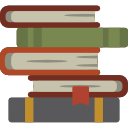 Москва 2021Описание компетенции.Актуальность компетенции.Современному человеку трудно представить свою жизнь без книг и журналов, учебников и тетрадей. В производстве всех этих и многих других необходимых нам писчебумажных изделий участвуют брошюровщики. Профессия брошюровщика широко распространена в современной полиграфической промышленности.Брошюровщики работают в типографиях на специальном оборудовании, которые помогают добиться нужно точности в работе и избавляют от больших физических нагрузок.Трудовые операции рабочего этой профессии многообразны, но не требуют большого физического напряжения, поэтому работать брошюровщиками могут как мужчины, так и женщины. И всё же от брошюровщика (брошюровщицы) требуются аккуратность, глазомер, способность концентрировать и распределять внимание, склонность к ручному труду.Поскольку работать приходится с клеем и соприкасаться со свежей типографской краской, важно, чтобы не было аллергии на эти вещества.В цехе возможен специфический запах свежеотпечатанной краски, клея, бумаги.Брошюровщик должен знать технологический процесс брошюровки и переплета книг; свойства материалов, применяемых при брошюровке художественных изданий.Профессия переплетчика берет свое начало, как минимум, из II века нашей эры. Это древняя профессия, применение которой найдется на протяжении всей жизни человечества. В ее основе – работа с книгами и переплетом, а если точнее, изготовление переплета для книг, ежедневников, альбомов, папок. Для этого переплетчик применяет материалы из картона, кожи, шелка, бархата и многих других материалов.Переплетчики работают в типографиях, но могут трудиться и в частных мастерских, а также по специальным заказам, восстанавливая редкие книги. Чаще всего они задействованы на серийном производстве и это основное место работы переплетчиков.Полиграфическая продукция существует уже давно. Не смотря на появление электронных носителей, и развитие новых технологий по доставке информации, эта область остается актуальной, и по сей день. Деловое мероприятие, выставка, промо-акция или другое значимое событие, на которое собираются партнеры, клиенты и другие заинтересованные лица по правилам маркетинга сопровождаются презентационной полиграфической продукцией. Профессии, по которым участники смогут трудоустроиться после освоения данной компетенции.Брошюровщик – сотрудник типографии, отвечающий за соединение отдельных листов и обложки в книгу или брошюру. Брошюровщики работают в типографиях. Переплетчик.Ссылка на образовательный и/или профессиональный стандарт.1.4. Требования к квалификации.2.Конкурсное задание.2.1. Краткое описание задания.Школьники.Необходимо за отведенное время изготовить полиграфическое изделие «Книга для записей» в твердом переплете №7. Блок из 11 тетрадей (22 листа) со стандартно печатными листами.Студенты.Необходимо за отведенное время изготовить полиграфические изделия: Модуль 1: Вывод на печать.Модуль 1а: Вывод на печать на МФУ. Цветная печать.Вывод на печать полиграфического продукта «Книга», 1 экземпляр. Модуль 1b: Вывод на печать на ризографе (дубликаторе). Вывод на печать полиграфического продукта «Брошюра». Печать монохромная (черно-белая), с двух сторон. 3 экземпляра по 16 листов. Формат А4. Модуль 2: Полиграфическое изделие «Книга». Изготовление полиграфического изделия «Книга» в твердом переплете №7. Блок с печатными листами, требующими подборки. 1 экземпляр. Модуль 3: Квартальный календарь.Изготовление полиграфического изделия «Квартальный календарь», сброшюрованного на металлическую пружину, 1 экземпляр.           Модуль 4: Брошюра.Изготовление полиграфического изделия «Брошюра», тип №1. 3 экземпляра.	Специалисты.Необходимо за отведенное время изготовить полиграфические изделия: Модуль 1: Вывод на печать.Модуль 1а: Вывод на печать на МФУ. Цветная печать.Вывод на печать полиграфического продукта «Книга», 1 экземпляр. Модуль 1b: Вывод на печать на ризографе (дубликаторе). Вывод на печать полиграфического продукта «Брошюра». Печать монохромная (черно-белая), с двух сторон. 5 экземпляров по 16 листов. Формат А4. Модуль 2: Полиграфическое изделие «Книга». Изготовление полиграфического изделия «Книга» в твердом переплете №7. Блок с печатными листами, требующими подборки. 1 экземпляр. Модуль 3: Квартальный календарь.Изготовление полиграфического изделия «Квартальный календарь», сброшюрованного на металлическую пружину, 3 экземпляра.           Модуль 4: Брошюра.Изготовление полиграфического изделия «Брошюра», тип №1. 5 экземпляров.2.2. Структура и подробное описание конкурсного задания.  2.3. Последовательность выполнения задания.Школьники.Полиграфическое изделие «Книга для записей».1. Возьмите 22 листа (формата А4), сфальцуйте их в 2 перпендикулярных сгиба. 2. Скомплектуйте тетради из 2 листов «вкладкой». 3. Скомплектуйте книжный блок «подборкой» из 11тетрадей. 4. Обожмите блок в прессе. 5. Произведите разметку корешка блока на 3 стежка.6. Сшейте блок нитками потетрадно брошюровочным стежком. 7. Сфальцуйте два листа для форзацев в 1 сгиб и приклейте их тонкой полоской (2мм-3мм) клея по корешковому полю к первой и последней странице блока. 8. Обожмите корешок блока и заклейте его. Оставьте сохнуть в течение 15 минут. 9. Изготовьте переплётную крышку типа №7 «цельнокрытую». Для изготовления крышки используйте заготовленные детали картонных сторонок, отстава (выбрать в соответствии с форматом обрезного блока и его толщиной) и покровного материала. Запрессуйте готовую крышку в прессе на 5-10 секунд, затем положите для окончательной просушки под ручной пресс на 15-20 минут. 10. Обрежьте блок с трёх сторон на одноножевой резальной машине по инструкции:11. Приклейте к корешку блока ляссе, капталы, марлю и заклейте бумажной полоской. Оставьте для просушки на 15 минут. 12. Вставьте блок в переплётную крышку, обожмите его в прессе 5-10 секунд. Далее, оставьте под ручным прессом для окончательной просушки на 20 минут. 13. Произведите штриховку.14. Очистите изделие от следов клея. 15. Готовое изделие сдайте эксперту.Студенты.Модуль 1: Вывод на печать.Модуль 1а: Вывод на печать на МФУ. Цветная печать.Вывод на печать полиграфического продукта «Книга», 1 экземпляр. Включить и подготовить МФУ к работе: загрузить бумагу нужного формата и плотности в лоток (80 г/м2).Открыть макет книги в программе Adobe Acrobat.Задать параметры печати.Вывести с помощью двусторонней печати первый лист и проверить правильность вывода (лист сфальцевать).При правильном расположении, произвести вывод всех листов.Загрузить бумагу в лоток для печати форзацев и обложки (плотность 160 г/м2).Вывести на печать форзацы (2 шт.).Вывести на печать обложку.Вывести на печать суперобложку.Проверить качество отпечатанных листов.Завершить работу, выключить МФУ.Модуль 1b: Вывод на печать на ризографе (дубликаторе). Вывод на печать полиграфического продукта «Брошюра». Печать монохромная (черно-белая), с двух сторон. 3 экземпляра по 16 листов. Формат А4.Включите ризограф (дубликатор).Настройте лоток для подачи бумаги и лоток для приема бумаги под формат А4. Распустите и выровняйте кипу бумаги перед загрузкой в лоток.Загрузите кипу для печати блока в лоток для подачи бумаги (80г/м2).Копируемый оригинал поместите на встроенный сканер ризографа (дубликатора).Изготовьте мастер пленку для печати.На пульте управления ризографа задайте необходимое количество экземпляров для печати.Произведите печать с заданным количеством экземпляров. Разложите отпечатанные листы на 3 тетради по 16 листов.Готовые оттиски положите на рабочее место, для дальнейшей брошюровки. Загрузите кипу для печати обложек в лоток подачи бумаги (160г/м2).Копируемый оригинал обложки поместите на встроенный сканер ризографа (дубликатора).Изготовьте мастер пленку для печати.На пульте управления ризографа задайте необходимое количество экземпляров для печати.Произведите печать с заданным количеством экземпляров. Готовые оттиски положите на рабочее место, для дальнейшей брошюровки. Завершите работу на ризографе: удалите бумагу, если она осталась, закройте лотки для подачи и приемки бумаги.Выключите ризограф.Модуль 2: Полиграфическое изделие «Книга». Изготовление полиграфического изделия «Книга» в твердом переплете №7. Блок с печатными листами, требующими подборки. 1 экземпляр.1. Распечатанные листы на МФУ (формат А3), сфальцуйте в 3 перпендикулярных сгиба. 3. Скомплектуйте книжный блок «подборкой». 4. Произведите обжим блока. 5. Произведите разметку корешка блока на 4 стежка.6. Сшейте блок нитками (потетрадно) брошюровочным стежком. 7. Сфальцуйте форзацы в 1 сгиб и приклейте их тонкой полоской (2мм-3мм) клея по корешковому полю к первой и последней странице блока. 8. Обожмите корешок блока и заклейте его. Оставьте сохнуть в течение 15 минут. 9. Изготовьте переплётную крышку тип №7 «цельнокрытую» для изготовления крышки раскроите детали для картонных сторонок, отстава (выбрать в соответствии с форматом обрезного блока и его толщиной) и покровного материала. Соберите переплётную крышку, запрессуйте готовую крышку в прессе на 5-10 секунд, затем положите для окончательной просушки под ручной пресс на 15-20 минут. 10. Обрежьте блок с трёх сторон на одноножевой резальной машине.            11. Обработайте корешок блока: приклейте марлю, ляссе, капталы и заклейте бумажной полоской. Оставьте для просушки на 15 минут. 12. Вставьте блок в переплётную крышку, обожмите его в прессе 5-10 секунд. Далее, оставьте под ручным прессом для окончательной просушки на 20 минут. 13. Произведите штриховку. 14. Очистите изделие от следов клея.15. Подготовьте суперобложку: подрежьте под размер готового полиграфического продукта и выполните биговку по линиям сгиба.15. Готовое изделие сдайте эксперту.Модуль 3: Квартальный календарь.Изготовление полиграфического изделия «Квартальный календарь», сброшюрованного на металлическую пружину, 1 экземпляр.Подберите комплектующие для квартального календаря:Постер - 1 шт.;Подложки -3 шт.;Календарная сетка- 3X12= 36 листов;Пружина - 4 шт.;Пикколо - 1шт.;Курсор -1 шт.;Скомплектуйте 3 календарных блока «подборкой», соответственно квартальному календарю (1-блок: с декабря по ноябрь; 2-блок: с января по декабрь; 3-блок: с февраля по январь).Рассчитайте перфорацию под пружины.4.   Подберите пружины по размеру. 5.   Сброшюруйте блоки с подложками и постером в системе квартального календаря. 6.   Закрепите курсор. 7.   Готовое изделие сдайте эксперту.Модуль 4: Брошюра.Изготовление полиграфического изделия «Брошюра», тип №1, 3 экземпляра.Возьмите отпечатанные листы на ризграфе:16 листов (формат А4) и обложка 1лист (формат А4)2. Сфальцуйте листы блока и обложку в 1 сгиб. 3. Скомплектуйте блок «вкладкой», накиньте обложку на блок.4. Скрепите блок на электростеплере «внакидку» на 2 скобы. 5. Обожмите корешок блока. 6. Обрежьте блок с трёх сторон на одноножевой резальной машине на формат: 145мм×200мм. 7. Готовое изделие сдайте эксперту.Специалисты.Модуль 1: Вывод на печать.Модуль 1а: Вывод на печать на МФУ. Цветная печать.Вывод на печать полиграфического продукта «Книга», 1 экземпляр. Включить и подготовить МФУ к работе: загрузить бумагу нужного формата и плотности в лоток (80 г/м2).Открыть макет книги в программе Adobe Acrobat.Задать параметры печати.Вывести с помощью двусторонней печати первый лист и проверить правильность вывода (лист сфальцевать).При правильном расположении, произвести вывод всех листов.Загрузить бумагу в лоток для печати форзацев и обложки (плотность 160 г/м2).Вывести на печать форзацы (2 шт.).Вывести на печать обложку.Вывести на печать суперобложку.Проверить качество отпечатанных листов.Завершить работу, выключить МФУ.Модуль 1b: Вывод на печать на ризографе (дубликаторе). Вывод на печать полиграфического продукта «Брошюра». Печать монохромная (черно-белая), с двух сторон. 5 экземпляров по 16 листов. Формат А4.Включите ризограф (дубликатор).Настройте лоток для подачи бумаги и лоток для приема бумаги под формат А4. Распустите и выровняйте кипу бумаги перед загрузкой в лоток.Загрузите кипу для печати блока в лоток для подачи бумаги (80г/м2).Копируемый оригинал поместите на встроенный сканер ризографа (дубликатора).Изготовьте мастер пленку для печати.На пульте управления ризографа задайте необходимое количество экземпляров для печати.Произведите печать с заданным количеством экземпляров. Разложите отпечатанные листы на 3 тетради по 16 листов.Готовые оттиски положите на рабочее место, для дальнейшей брошюровки. Загрузите кипу для печати обложек в лоток подачи бумаги (160г/м2).Копируемый оригинал обложки поместите на встроенный сканер ризографа (дубликатора).Изготовьте мастер пленку для печати.На пульте управления ризографа задайте необходимое количество экземпляров для печати.Произведите печать с заданным количеством экземпляров. Готовые оттиски положите на рабочее место, для дальнейшей брошюровки. Завершите работу на ризографе: удалите бумагу, если она осталась, закройте лотки для подачи и приемки бумаги.Выключите ризограф.Модуль 2: Полиграфическое изделие «Книга». Изготовление полиграфического изделия «Книга» в твердом переплете №7. Блок с печатными листами, требующими подборки. 1 экземпляр.1. Распечатанные листы на МФУ (формат А3), сфальцуйте в 3 перпендикулярных сгиба. 3. Скомплектуйте книжный блок «подборкой». 4. Произведите обжим блока. 5. Произведите разметку корешка блока на 4 стежка.6. Сшейте блок нитками (потетрадно) брошюровочным стежком. 7. Сфальцуйте форзацы в 1 сгиб и приклейте их тонкой полоской (2мм-3мм) клея по корешковому полю к первой и последней странице блока. 8. Обожмите корешок блока и заклейте его. Оставьте сохнуть в течение 15 минут. 9. Изготовьте переплётную крышку тип №7 «цельнокрытую» для изготовления крышки раскроите детали для картонных сторонок, отстава (выбрать в соответствии с форматом обрезного блока и его толщиной) и покровного материала. Соберите переплётную крышку, запрессуйте готовую крышку в прессе на 5-10 секунд, затем положите для окончательной просушки под ручной пресс на 15-20 минут. 10. Обрежьте блок с трёх сторон на одноножевой резальной машине.            11. Обработайте корешок блока: приклейте марлю, ляссе, капталы и заклейте бумажной полоской. Оставьте для просушки на 15 минут. 12. Вставьте блок в переплётную крышку, обожмите его в прессе 5-10 секунд. Далее, оставьте под ручным прессом для окончательной просушки на 20 минут. 13. Произведите штриховку. 14. Очистите изделие от следов клея.15. Подготовьте суперобложку: подрежьте под размер готового полиграфического продукта и выполните биговку по линиям сгиба.16. Готовое изделие сдайте эксперту.Модуль 3: Квартальный календарь.Изготовление полиграфического изделия «Квартальный календарь», сброшюрованного на металлическую пружину, 3 экземпляра.Подберите комплектующие для квартального календаря:Постер - 1 шт.;Подложки -3 шт.;Календарная сетка- 3X12= 36 листов;Пружина - 4 шт.;Пикколо - 1шт.;Курсор -1 шт.;Скомплектуйте 3 календарных блока «подборкой», соответственно квартальному календарю (1-блок: с декабря по ноябрь; 2-блок: с января по декабрь; 3-блок: с февраля по январь).Рассчитайте перфорацию под пружины.4.   Подберите пружины по размеру. 5.   Сброшюруйте блоки с подложками и постером в системе квартального календаря. 6.   Закрепите курсор. 7.   Готовое изделие сдайте эксперту.Модуль 4: Брошюра.Изготовление полиграфического изделия «Брошюра», тип №1, 5 экземпляров.Возьмите отпечатанные листы на ризграфе:16 листов (формат А4) и обложка 1лист (формат А4)2. Сфальцуйте листы блока и обложку в 1 сгиб. 3. Скомплектуйте блок «вкладкой», накиньте обложку на блок.4. Скрепите блок на электростеплере «внакидку» на 2 скобы. 5. Обожмите корешок блока. 6. Обрежьте блок с трёх сторон на одноножевой резальной машине на формат: 145мм×200мм. 7. Готовое изделие сдайте эксперту.	Особые указания:Что можно? Специализированное оборудование с учетом нозологии.Что нельзя?Запрещено использовать личные инструменты и клей.           2.4. 30% изменения конкурсного задания.Изменения в конкурсное задание обязательно вносятся коллективом экспертов за день до проведения соревнований. Коррективы могут затронуть как выполнение конкретного модуля, так и конкурсного задания в целом. Допустимые изменения: - Наименование продукции (при условии однотипной технологии изготовления заменяемого); - Формат издания (при условии допусков норм обрезки ранее планируемого формата издания);- Изменение формы корешка блока (для специалистов); - Изменение объёма блока (с учётом количества запланированных материалов); - Изменение наполняемости элементов при обработке блока после его обрезки с 3-х сторон. Не допустимы изменения:- Перечень оборудования;- Перечень инструментов; - Перечень расходных материалов; - Изменение времени выполнения конкурсного задания. Любое изменение в конкурсном задании оформляется протоколом с предварительным обсуждением группой экспертов.2.5. Критерии оценки выполнения задания.Школьники.Полиграфическое изделие «Книга для записей».Модуль 1: «Записная книжка» в твердом переплете тип переплётной крышки №7.СтудентыМодуль 1: Вывод на печатьМодуль 2: Полиграфическое изделие «Книга».Модуль 3: Квартальный календарь.Модуль 4: Брошюра.СпециалистыМодуль 1: Вывод на печатьМодуль 2: Полиграфическое изделие «Книга».Модуль 3: Квартальный календарь.Модуль 4: Брошюра.Перечень используемого оборудования, инструментов и расходных материалов.Школьники3.2. Студенты. СпециалистыМинимальные требования к оснащению рабочих мест с учетом основных нозологийСхема застройки соревновательной площадки«Брошюровка и переплетное дело»6. Требования охраны труда и техники безопасности.При работе на резаке:Работать за резаком только одному человеку.Не касайтесь зоны под ножом.Держать руки подальше от прижима.Опустить защитный экран.При работе с ножницами: Во время работы:Передавать ножницы в закрытом виде концами к себе.Следить за пальцами левой (правой) руки.Передать неисправные ножницы эксперту.Запрещается:Держать ножницы концами вверх.После окончания работы:Убрать ножницы в специально отведённое место.Убрать рабочее место.При работе с иглойВо время работы:Вкалывать иглу только в подушечку.Нельзя оставлять иглы в обрабатываемом материале.Найти обязательно потерянную иглу, сломанную иглу сдать эксперту.Запрещается:Брать иглу в рот.Вкалывать иглу в одежду. После окончания работы:Убрать иглу в специально отведённое место.Убрать рабочее место.При работе шиломВо время работы:Передавать шило ручкой вперёд.  Пробивать отверстия только на подкладной доске.Следить за пальцами левой (правой) руки.Запрещается:Держать прокалывающий предмет в руках.Прокалывать твёрдые предметы с гладкой скользкой поверхностьюПосле окончания работы:Убрать шило в специально отведённое место.Убрать рабочее место.При работе на гильотинном резакеВо время работы: Закрыть передний кожух открыть блокировку ножа.Опускать рычаг ножа, держа его обеими руками.После выполнения реза рычаг ножа вернуть в верхнее положение, чтобы нож заблокировался.Устройство блокировки фиксирует нож в верхнем положении.Запрещается:Для безопасной работы на гильотине нельзя оставлять лезвие ножа открытым.Нельзя резать на гильотине твёрдые материалы.Нельзя работать на гильотине без защитных устройств (кожухов).После окончания работы.Убрать обрезки материала.При работе на сабельном резакеВо время работы:Установите размер больший заданного по боковому упору с измерительной линейкой.Задний упор установите по линейке, зафиксируйте стопорным винтом.Положите лист материала на стол, притолкнув его до заднего упора.Опустите прижим бумаги ножным прижимом.Опустите нож, выполните рез.Опустите ножной прижим, поднимите нож, возьмите материал, переверните его и уложите на стол.Установите размер второго обреза по измерительной линейке.Выполните обрез аналогично первому. Запрещается:Оставлять лезвие ножа открытым.Резать на машине твёрдые предметы.Работать на неисправном резаке.После окончания работы:Убрать обрезки материала.При работе на электрическом степлереВо время работы:Поднять прозрачный щиток.Установить стол в нужное положение.Вставить степлирующий материал.Закрыть прозрачный щиток.Включить сетевой выключатель (лампочка горит).Нажать на педаль управления.Передвинуть материал и произвести следующее степлирование.Снять ногу с педали.Поднять прозрачный щиток.Выключить сетевой выключатель.Убрать рабочее место.Запрещается:Степлировать без степлирующего материалаСтеплировать скобу поверх другой (дважды).Оставлять пальцы   в зоне действия степлирующего механизма.После окончания работы:Отключить устройство от сетиПри работе на ризографе (дубликаторе)Перед началом работы:-  Включить ризограф (дубликатор).            -  Настройте лоток для подачи бумаги и лоток для приема бумаги под формат Во время работы:-  Взять нужное количество бумаги на блок для печати.-  Зарядить бумагу в лоток для подачи бумаги.-  С готового оригинал–макета изготовить мастер пленку для печати блока.-  На пульте управления ризографа (дубликатора) выбрать необходимые критерии         для печати.-  Отпечатать блок тетради согласно заданного количества экземпляров. Запрещается:-  Поправлять бумагу, просовывая пальцы в отверстия лотков для её подачи или приёмки.-  Открывать кожухи ризографа, опираться на прибор или класть на его поверхность мелкие предметы.- Выдёргивать шнур из розетки (сначала необходимо выключить кнопку включения/выключения на ризографе).При работе на брошюровочной машинеПеред началом работы:Разложить блоки (12-15листов) и обложки отдельно.Установить боковые отступы согласно размеру листа и обложки.Выдвиньте (отключите) необходимые пуансоны для частичной перфорации.Вставьте листы и опустите ручку для перфорирования (более длинная) на себя.Вставка блока. Установить выбранную гребёнку в крышку определителя диаметра.Вставьте документ от последних листов к первым, затем вставьте обложку.Освободите документ с крышки для последующего закрывания гребёнки.Закрытие блока. Настройте закрывающее устройство. Петли закрываемой гребёнки должны слегка касаться.Установите документ в закрывающее устройство открытой стороной вниз.Опустить ручку для закрывания на себя.Освободите документ и переверните обложку на другую сторону.Запрещается:Работать на неисправной машине.После окончания работы:Убрать рабочее место.Действия до начала работПеред началом проведения конкурса необходимо ознакомиться с местом для работы и предоставляемым оборудованием: проверить исправность и работу оборудования. Необходимо подготовить рабочее место в соответствии с жеребьевкой.Действия во время работыУчастник знакомиться и руководствуется инструкцией по эксплуатации оборудования при работе за резальным оборудованием, при работе за степлером, при работе с ножницами и иглой. Участник получает задание, инструменты и материалы для работы. На изучение техники безопасности и задания дается 15 минут. В этот период можно задать уточняющие вопросы и получить разъяснение от экспертов.При выполнении конкурсного задания можно использовать только предоставляемые организаторами материалы, оборудование и инструменты, предусмотренные инфраструктурным листом.В течение всего времени нахождения на площадке во время проведения конкурса необходимо строго соблюдать требования техники безопасности.Действия после окончанияПо истечении 4 часов работы, отведенных на соревнование, участник должен сдать готовое или не готовое изделие. Так же необходимо сдать оставшиеся после выполнения задания материалы и инструменты, предоставленные организаторами.ШкольникиСтудентыСпециалистыФГОС специальности 261701.03 "Переплетчик"ФГОС специальности 261701.03 "Переплетчик"Профстандарта нет Код ОКПДТР: 11284Профстандарта нет Код ОКПДТР: 11284ШкольникиСтудентыСпециалистыФГОСБрошюровка печатных изданий.ПК 1.1. Фальцевать тетради.ПК 1.2. Комплектовать печатные издания.ПК 1.3. Скреплять печатные издания.ПК 1.4. Доводить печатную продукцию до требуемого формата.ПК 1.5. Присоединять дополнительные элементы к печатным изданиям.ПК 1.6. Крыть печатные издания обложками.Переплет печатных изданий.ПК 2.1. Изготавливать переплетные крышки.ПК 2.2. Вставлять блок в переплетную крышку.ПК 2.3. Круглить корешок книжного блока.ПК 2.4. Завертывать печатное издание в суперобложку.ПК 2.5. Изготавливать футляр и вставлять в него печатное издание.Отделка полиграфической продукции.ПК 3.1. Лакировать печатные оттиски.ПК 3.2. Ламинировать печатные оттиски.ПК 3.3. Выполнять художественное оформление печатного издания.ПК 3.4. Производить высечку.Ремонт печатных изданий.ПК 4.1. Реставрировать печатные издания без разборки.ПК 4.2. Реставрировать печатные издания в обложке.ПК 4.3. Реставрировать печатные издания в переплетной крышке.Контроль свойств и параметров полиграфических материалов, полуфабрикатов и готовой продукции после печатного производства полиграфической продукции.ПК 5.1. Определять соответствие полиграфических материалов, полуфабрикатов и готовой продукции требованиям нормативно-технической и технологической документации после печатных процессов.ПК 5.2. Выявлять брак полиграфической продукции на стадии после печатных процессов.ПК 5.3. Использовать нормативно-техническую и технологическую документацию после печатного производства.ПК 5.4. Принимать участие в работе по улучшению качества после печатной продукции.ФГОСОК 1. Понимать сущность и социальную значимость будущей профессии, проявлять к ней устойчивый интерес.ОК 2. Организовывать собственную деятельность, исходя из цели и способов ее достижения, определенных руководителем.ОК 3. Анализировать рабочую ситуацию, осуществлять текущий и итоговый контроль, оценку и коррекцию собственной деятельности, нести ответственность за результаты своей работы.ОК 4. Осуществлять поиск информации, необходимой для эффективного выполнения профессиональных задач.ОК 5. Использовать информационно-коммуникационные технологии в профессиональной деятельности.ОК 6. Работать в команде, эффективно общаться с коллегами, руководством, клиентами.ОК 7. Исполнять воинскую обязанность, в том числе с применением полученных профессиональных знаний (для юношей) <*>.Брошюровка печатных изданий.ПК 1.1. Фальцевать тетради.ПК 1.2. Комплектовать печатные издания.ПК 1.3. Скреплять печатные издания.ПК 1.4. Доводить печатную продукцию до требуемого формата.ПК 1.5. Присоединять дополнительные элементы к печатным изданиям.ПК 1.6. Крыть печатные издания обложками.Переплет печатных изданий.ПК 2.1. Изготавливать переплетные крышки.ПК 2.2. Вставлять блок в переплетную крышку.ПК 2.3. Круглить корешок книжного блока.ПК 2.4. Завертывать печатное издание в суперобложку.ПК 2.5. Изготавливать футляр и вставлять в него печатное издание. Отделка полиграфической продукции.ПК 3.1. Лакировать печатные оттиски.ПК 3.2. Ламинировать печатные оттиски.ПК 3.3. Выполнять художественное оформление печатного издания.ПК 3.4. Производить высечку.Ремонт печатных изданий.ПК 4.1. Реставрировать печатные издания без разборки.ПК 4.2. Реставрировать печатные издания в обложке.ПК 4.3. Реставрировать печатные издания в переплетной крышке.Контроль свойств и параметров полиграфических материалов, полуфабрикатов и готовой продукции после печатного производства полиграфической продукции.ПК 5.1. Определять соответствие полиграфических материалов, полуфабрикатов и готовой продукции требованиям нормативно-технической и технологической документации после печатных процессов.ПК 5.2. Выявлять брак полиграфической продукции на стадии после печатных процессов.ПК 5.3. Использовать нормативно-техническую и технологическую документацию после печатного производства.ПК 5.4. Принимать участие в работе по улучшению качества после печатной продукции.Профессиональный стандарт.Характеристика работ. Выполнение отдельных операций брошюровки вручную. Приклеивание иллюстраций на паспарту и стержень. Приклеивание плюра. Покрытие блоков обложкой в роспуск. Приклеивание сложных элементов на обрезную обложку для изданий Гознака. Выполнение комплекса операций по брошюровке художественных изданий и изготовлению сигнальных экземпляров. Фальцовка листов. Вклеивание элементов оформления. Комплектование листов. Покрытие блоков обложкой. Обрезка блоков на одноножевых резальных машинах.Должен знать: технологический процесс брошюровки и переплета книг; свойства материалов, применяемых при брошюровке художественных изданий.Наименование категории участниковНаименование модуляВремя проведения модуляПолученный результатШкольникиМодуль 1: «Книга для записей» в твердом переплете тип переплётной крышки №7 «цельнокрытая» с кантами, корешок прямой, объём блока – 11 тетрадей, формат блока до обрезки (А6), обрезного блока 100мм×140мм, форзац простой приклейной, скрепление блока нитками брошюровочным стежком.4 ч.Книга для записей в твердом переплете №7Общее время выполнения конкурсного задания: 4 часаОбщее время выполнения конкурсного задания: 4 часаОбщее время выполнения конкурсного задания: 4 часаОбщее время выполнения конкурсного задания: 4 часаСтудентыМодуль 1: Вывод на печать.30 мин.СтудентыМодуль 1а: Вывод на печать на МФУ. Цветная печать.Вывод на печать полиграфического продукта «Книга», 1 экземпляр.30 мин.Распечатанные листы с МФУ (оттиски) в заданном объеме. СтудентыМодуль 1b: Вывод на печать на ризографе (дубликаторе). Вывод на печать полиграфического продукта «Брошюра». Печать монохромная (черно-белая), с двух сторон. 3 экземпляра по 16 листов. Формат А4.30 мин.Распечатанные листы с ризографа (оттиски) в заданном объеме.СтудентыМодуль 2: Полиграфическое изделие «Книга». Изготовление полиграфического изделия «Книга» в переплете №7. Блок с печатными листами, требующими подборки. 1 экземпляр. Формат блока до обрезки 105мм x 148мм, обрезного блока 100мм×140мм, форзац простой приклейной, скрепление блока нитками брошюровочным стежком.3,5 часаПолиграфическое изделие «Книга» в переплете №7, 1 экземпляр.СтудентыМодуль 3: Квартальный календарь.Изготовление полиграфического изделия «Квартальный календарь», сброшюрованного на металлическую пружину, 1 экземпляр. Подборка и комплектовка квартального календаря. Перфорация и скрепление пружиной.  1 часПолиграфическое изделие «Квартальный календарь», 3 экземпляра.СтудентыМодуль 4: Брошюра.Изготовление полиграфического изделия «Брошюра», тип №1. 3 экземпляра.Формат брошюры до обрезки 148мм х 210мм, формат брошюры обрезной 145мм×200мм.1 часПолиграфическое изделие «Брошюра» 3 экземпляра.Общее время выполнения конкурсного задания: 6 часовОбщее время выполнения конкурсного задания: 6 часовОбщее время выполнения конкурсного задания: 6 часовОбщее время выполнения конкурсного задания: 6 часовСпециалистыМодуль 1: Вывод на печать.30 мин.Модуль 1а: Вывод на печать на МФУ. Цветная печать.Вывод на печать полиграфического продукта «Книга», 1 экземпляр.Распечатанные листы с МФУ (оттиски) в заданном объеме. Модуль 1b: Вывод на печать на ризографе (дубликаторе). Вывод на печать полиграфического продукта «Брошюра». Печать монохромная (черно-белая), с двух сторон. 5 экземпляров по 16 листов. Формат А4.Распечатанные листы с ризографа (оттиски) в заданном объеме.Модуль 2: Полиграфическое изделие «Книга». Изготовление полиграфического изделия «Книга» в переплете №7. Блок с печатными листами, требующими подборки. 1 экземпляр. Формат блока до обрезки 105мм x 148мм, обрезного блока 100мм×140мм, форзац простой приклейной, скрепление блока нитками брошюровочным стежком.3,5 часаПолиграфическое изделие «Книга» в переплете №7, 1 экземпляр.Модуль 3: Квартальный календарь.Изготовление полиграфического изделия «Квартальный календарь», сброшюрованного на металлическую пружину, 3 экземпляра. Подборка и комплектовка квартального календаря. Перфорация и скрепление пружиной.  1 часПолиграфическое изделие «Квартальный календарь», 3 экземпляра.Модуль 4: Брошюра.Изготовление полиграфического изделия «Брошюра», тип №1. 5 экземпляров.Формат брошюры до обрезки 148 мм х 210мм, формат брошюры обрезной 145мм×200мм.1 часПолиграфическое изделие «Брошюра» 5 экземпляров.Общее время выполнения конкурсного задания: 6 часовОбщее время выполнения конкурсного задания: 6 часовОбщее время выполнения конкурсного задания: 6 часовОбщее время выполнения конкурсного задания: 6 часовОчередность обрезкиНазвание поляВыставляемый размер1.Переднее поле105 мм - (5 мм)=100 мм2.Нижнее поле148 мм - (5 мм)=143 мм3.Верхнее поле143 мм - (3 мм)=140 ммНаименование модуляЗаданиеМаксимальный баллМодуль 1: «Книга для записей»«Книга для записей» в твердом переплете тип переплётной крышки №7 «цельнокрытая» с кантами, корешок прямой, объём блока – 11 тетрадей, формат блока до обрезки (А6), обрезного блока 100мм×140мм, форзац простой приклейной, скрепление блока нитками брошюровочным стежком.100ИТОГОИТОГО100Задание№п/пНаименование критерияМаксимальные баллыОбъективная оценка (баллы)Субъективная оценка (баллы)Изготовление изделия «Книга для записей» в твердом переплете тип переплётной крышки №7Организация рабочего места, соблюдение техники безопасности. Соблюдение рабочего порядка на рабочем месте. Наличие всех необходимых инструментов, материалов в период на начало работы. Уборка рабочего места по окончанию выполнения задания.40 - 4Изготовление изделия «Книга для записей» в твердом переплете тип переплётной крышки №7Фальцовка листов (в 2 сгиба). Тетради не должны иметь глубоких морщин. Не допускается косина, разность полей. Не допускается механические повреждения и грязь.80 - 8Изготовление изделия «Книга для записей» в твердом переплете тип переплётной крышки №7Присоединение форзацев (простой приклейной). Раскрой форзацев в соответствии с форматом блока. Форзац должен плотно прилегать по месту приклейки. Полоска клея должна быть 3 мм. -  4 мм. Не допускается косина приклейки. Не допускается механические повреждения и грязь.60 - 6Изготовление изделия «Книга для записей» в твердом переплете тип переплётной крышки №7Комплектовка блока.Отсутствие перевёрнутых тетрадей, соблюдение привёртки блока.80 - 8Изготовление изделия «Книга для записей» в твердом переплете тип переплётной крышки №7Скрепление блока (нитками брошюровочным способом)Корректность разметки для скрепления блока относительно формата по заданию. Аккуратные проколы. Отсутствие узлов на нитках, внутренней части блока. Аккуратные узелки на внешней части корешка блока. Плотное скрепление всех тетрадей блока. Не допускаются механические повреждения и грязь.80 - 8Изготовление изделия «Книга для записей» в твердом переплете тип переплётной крышки №7Обработка корешка блока (прессование, заклейка и сушка корешка).После скрепления блока его необходимо обжать в прессе, для устранения деформации корешковых фальцев. Не допускается затекания клея между тетрадями на глубину более 1 мм. Не допускается грязь и подтёки клея на форзацах. Блок должен иметь монолитный корешок. Форма корешка должна быть ровной.60 - 6Изготовление изделия «Книга для записей» в твердом переплете тип переплётной крышки №7Обрезка блока с 3-х сторон по меткам реза.Соблюдение техники безопасности при обрезке блока. Формат изделия должен соответствовать заданию, допуск отклонения от размеров до 1 мм по высоте и ширине блока. Не допускается косина более чем на 1 мм. Не допускается механические повреждения и грязь. Не допускается больших зазубрин на срезе. Блок нужно обрезать с применением подложки, для избегания махристости нижнего листа форзаца.120 - 12Изготовление изделия «Книга для записей» в твердом переплете тип переплётной крышки №7Обработка блока после обрезки (приклейка марли, ляссе, капталов и заклейка бумажной полоской).Аккуратность и прочность приклейки всех элементов по заданию в соответствии с размерами блока. Соответствие длинны ляссе, ровный срез края, правильное расположение, аккуратность и плотность приклейки ляссе. Соответствие размеров капталов, ровный срез краёв, правильное расположение, аккуратность и плотность приклейки ляссе. Соответствие размеров бумажной полоски, ровные срезы краёв, правильное расположение, аккуратность и плотность приклейки.80 - 8Изготовление изделия «Книга для записей» в твердом переплете тип переплётной крышки №7Изготовление переплётной крышки тип № 7 «цельнокрытая».Соответствие типа переплётной крышки по заданию. Аккуратный внешний вид, не допускается косина, механические повреждения и грязь. Размеры всех элементов и крышки в целом, должны чётко соответствовать заданному формату блока, с учётом кантов. Аккуратный внешний вид, не допускается грязь и следы клея. Не допускается косина. Не допускается механические повреждения. Техническая ткань чётко прилегает к сторонкам и отставу крышки. Все углы аккуратно заправленные.200 - 20Изготовление изделия «Книга для записей» в твердом переплете тип переплётной крышки №7Вставка блока в переплётную крышку.Не допускается косина вставки, разность полей кантов, морщины и надрывы на форзацах, механические повреждения и грязь. Блок должен плотно прилегать к корешку крышки. После прессования изделие должно иметь монолитность блока с крышкой. Чёткое и ровное нанесение штриховки по месту расставов. Блок должен хорошо раскрываться.150 - 15Презентабельный внешний вид изделия в соответствии с техническим заданием.50 - 5ИТОГО:                                                                                        100ИТОГО:                                                                                        100ИТОГО:                                                                                        100ИТОГО:                                                                                        100ИТОГО:                                                                                        100ИТОГО:                                                                                        100ИТОГО:                                                                                        100Наименование модуляЗаданиеМаксимальный баллМодуль 1: Вывод на печать20Модуль 1а: Вывод на печать на МФУ. Цветная печать.Вывод на печать полиграфического продукта «Книга», 1 экземпляр.10Модуль 1b: Вывод на печать на ризографе (дубликаторе). Вывод на печать полиграфического продукта «Брошюра». Печать монохромная (черно-белая), с двух сторон. 3 экземпляра по 16 листов. Формат А4.10Модуль 2: Полиграфическое изделие «Книга». Изготовление полиграфического изделия «Книга» в твердом переплете №7. Блок с печатными листами, требующими подборки. 1 экземпляр.50Модуль 3: Квартальный календарь.Изготовление полиграфического изделия «Квартальный календарь», сброшюрованного на металлическую пружину, 1 экземпляр.15Модуль 4: Брошюра.Изготовление полиграфического изделия «Брошюра», тип №1, 3 экземпляра.15ИТОГОИТОГО100Задание№п/пНаименование критерияМаксимальные баллыОбъективная оценка (балл)Субъективная оценка (балл)Модуль 1а: Вывод на печать на МФУ. Цветная печать.Вывод на печать полиграфического продукта «Книга», 1 экземпляр.Организация рабочего места, соблюдение техники безопасности. Соблюдение порядка на рабочем месте. Уборка рабочего места по окончанию выполнения задания.20-2Модуль 1а: Вывод на печать на МФУ. Цветная печать.Вывод на печать полиграфического продукта «Книга», 1 экземпляр.2.Подготовка МФУ к работе.Загрузка листов бумаги разного формата в лотки.20-2Модуль 1а: Вывод на печать на МФУ. Цветная печать.Вывод на печать полиграфического продукта «Книга», 1 экземпляр.3.Настройка диалогового окна для вывода на печать.30-3Модуль 1а: Вывод на печать на МФУ. Цветная печать.Вывод на печать полиграфического продукта «Книга», 1 экземпляр.4.Процесс печати. Правильность тиражирования. Ровность полей, допуск 1мм. Не допускается грязь, замятие листов.30-3Модуль 1b: Вывод на печать на ризографе.Вывод на печать полиграфического продукта «Брошюра». Печать монохромная (черно-белая), с двух сторон. 3 экземпляра по 16 листов. Формат А4.Организация рабочего места, соблюдение техники безопасности. Соблюдение порядка на рабочем месте. Уборка рабочего места по окончанию выполнения задания.20-2Модуль 1b: Вывод на печать на ризографе.Вывод на печать полиграфического продукта «Брошюра». Печать монохромная (черно-белая), с двух сторон. 3 экземпляра по 16 листов. Формат А4.Подготовка ризографа (дубликатора) к работе.Настройка лотков для подачи и приемки бумаги.10-1Модуль 1b: Вывод на печать на ризографе.Вывод на печать полиграфического продукта «Брошюра». Печать монохромная (черно-белая), с двух сторон. 3 экземпляра по 16 листов. Формат А4.Изготовление мастер-пленки.20-2Модуль 1b: Вывод на печать на ризографе.Вывод на печать полиграфического продукта «Брошюра». Печать монохромная (черно-белая), с двух сторон. 3 экземпляра по 16 листов. Формат А4.Работа с пультом управления ризографа (дубликатора).20-2Модуль 1b: Вывод на печать на ризографе.Вывод на печать полиграфического продукта «Брошюра». Печать монохромная (черно-белая), с двух сторон. 3 экземпляра по 16 листов. Формат А4.Процесс печати. Правильность тиражирования. Ровность полей, допуск 1мм. Не допускается грязь, замятие листов.30-3ИТОГО:                                                                                           20                                ИТОГО:                                                                                           20                                ИТОГО:                                                                                           20                                ИТОГО:                                                                                           20                                ИТОГО:                                                                                           20                                ИТОГО:                                                                                           20                                Задание№п/пНаименование критерияМаксимальные баллыОбъективная оценка (балл)Субъективная оценка (балл)Изготовление полиграфического изделия «Книга» в твердом переплете №7. Блок с печатными листами, требующими подборки. 1 экземпляр.Организация рабочего места, соблюдение техники безопасности. Соблюдение порядка на рабочем месте. Уборка рабочего места по окончанию выполнения задания.20 - 2Изготовление полиграфического изделия «Книга» в твердом переплете №7. Блок с печатными листами, требующими подборки. 1 экземпляр.Фальцовка листов (в 3 сгиба) по меткам с правильной последовательностью полос. Соответствие фальцовки по меткам, допуск до 1 мм. Соответствие сфальцованных тетрадей по колонцифре. Тетради не должны иметь глубоких морщин. Не допускается косина, разность полей. Не допускается механические повреждения и грязь.40 - 4Изготовление полиграфического изделия «Книга» в твердом переплете №7. Блок с печатными листами, требующими подборки. 1 экземпляр.Присоединение форзацев (простой приклейкой). Раскрой форзацев в соответствии с форматом блока. Форзац должен плотно прилегать по месту приклейки. Полоска клея должна быть 1-2 мм. Не допускается косина приклейки. Не допускается механические повреждения и грязь.30 - 3Изготовление полиграфического изделия «Книга» в твердом переплете №7. Блок с печатными листами, требующими подборки. 1 экземпляр.Комплектовка блока (подборкой)Отсутствие перевёрнутых тетрадей, соблюдение привёртки блока. Точная последовательность тетрадей по сигнатуре.40 - 4Изготовление полиграфического изделия «Книга» в твердом переплете №7. Блок с печатными листами, требующими подборки. 1 экземпляр.Скрепление блока (нитками брошюровочным способом)Корректность разметки для скрепления блока относительно формата по заданию. Аккуратные проколы. Отсутствие узлов на нитках, внутренней части блока. Аккуратные узелки на внешней части корешка блока. Плотное скрепление всех тетрадей блока. Не допускаются механические повреждения и грязь.40 - 4Изготовление полиграфического изделия «Книга» в твердом переплете №7. Блок с печатными листами, требующими подборки. 1 экземпляр.Обработка корешка блока (прессование, заклейка и сушка корешка).После скрепления блока его необходимо обжать в прессе, для устранения деформации корешковых фальцев. Не допускается затекания клея между тетрадями на глубину более 1 мм. Не допускается грязь и подтёки клея на форзацах. Блок должен иметь монолитный корешок. Форма корешка должна быть ровной.30 - 3Изготовление полиграфического изделия «Книга» в твердом переплете №7. Блок с печатными листами, требующими подборки. 1 экземпляр.Обрезка блока с 3-х сторон по меткам реза.Соблюдение техники безопасности при обрезке блока. Формат изделия должен соответствовать заданию, допуск отклонения от размеров до 1 мм по высоте и ширине блока. Не допускается косина более чем на 1 мм. Не допускается механические повреждения и грязь. Не допускается больших зазубрин на срезе. Блок нужно обрезать с применением подложки, для избегания махристости нижнего листа форзаца.40 - 4Изготовление полиграфического изделия «Книга» в твердом переплете №7. Блок с печатными листами, требующими подборки. 1 экземпляр.Обработка блока после обрезки (приклейка марли, ляссе, капталов и заклейка бумажной полоской).Аккуратность и прочность приклейки всех элементов по заданию в соответствии с размерами блока. Соответствие длинны ляссе, ровный срез края, правильное расположение, аккуратность и плотность приклейки ляссе. Соответствие размеров капталов, ровный срез краёв, правильное расположение, аккуратность и плотность приклейки ляссе. Соответствие размеров бумажной полоски, ровные срезы краёв, правильное расположение, аккуратность и плотность приклейки.40 - 4Изготовление полиграфического изделия «Книга» в твердом переплете №7. Блок с печатными листами, требующими подборки. 1 экземпляр.Изготовление переплётной крышки тип № 7 «цельнокрытая».Соответствие типа переплётной крышки по заданию. Аккуратный внешний вид, не допускается косина, механические повреждения и грязь. Размеры всех элементов и крышки в целом, должны чётко соответствовать заданному формату блока, с учётом кантов. Аккуратный внешний вид, не допускается грязь и следы клея. Не допускается косина. Не допускается механические повреждения. Техническая ткань чётко прилегает к сторонкам и отставу крышки. Все углы аккуратно заправленные.100 - 10Изготовление полиграфического изделия «Книга» в твердом переплете №7. Блок с печатными листами, требующими подборки. 1 экземпляр.Вставка блока в переплётную крышку.Не допускается косина вставки, разность полей кантов, морщины и надрывы на форзацах, механические повреждения и грязь. Блок должен плотно прилегать к корешку крышки. После прессования изделие должно иметь монолитность блока с крышкой. Чёткое и ровное нанесение штриховки по месту расставов. Блок должен хорошо раскрываться.100 - 10Презентабельный внешний вид изделия в соответствии с техническим заданием.20 - 2ИТОГО:                                                                                        50ИТОГО:                                                                                        50ИТОГО:                                                                                        50ИТОГО:                                                                                        50ИТОГО:                                                                                        50ИТОГО:                                                                                        50Задание№п/пНаименование критерияМаксимальные баллыОбъективная оценка (балл)Субъективная оценка (балл)Изготовление полиграфического изделия «Квартальный календарь», сброшюрованного на металлическую пружину, 1 экземпляр.1.Организация рабочего места, соблюдение техники безопасности. Соблюдение порядка на рабочем месте. Уборка рабочего места по окончанию выполнения задания.20-2Изготовление полиграфического изделия «Квартальный календарь», сброшюрованного на металлическую пружину, 1 экземпляр.2.Подборка листов блока помесячно.Подборка листов блока помесячно, в соответствии с заданием. Не допускается замятие листов, перевертывание. 30-3Изготовление полиграфического изделия «Квартальный календарь», сброшюрованного на металлическую пружину, 1 экземпляр.3.Правильность скрепления постера, блоков и подложки.20-2Изготовление полиграфического изделия «Квартальный календарь», сброшюрованного на металлическую пружину, 1 экземпляр.4.Расчет пружин, перфорация. Навивка пружины. Установка курсора.30-3Изготовление полиграфического изделия «Квартальный календарь», сброшюрованного на металлическую пружину, 1 экземпляр.5.Не допускается замятие пружины. При зажиме пружины кольцо должно иметь круглую форму. Качество замка.30-3Изготовление полиграфического изделия «Квартальный календарь», сброшюрованного на металлическую пружину, 1 экземпляр.6.Внешний вид. Раскладка20-2ИТОГО:                                                                                           15                                 ИТОГО:                                                                                           15                                 ИТОГО:                                                                                           15                                 ИТОГО:                                                                                           15                                 ИТОГО:                                                                                           15                                 ИТОГО:                                                                                           15                                 Задание№п/пНаименование критерияМаксимальные баллыОбъективная оценка (баллы)Субъективная оценка (баллы)Изготовление полиграфического изделия «Брошюра, тип №1,3 экземпляраОрганизация рабочего места, соблюдение техники безопасности. Соблюдение порядка на рабочем месте. Уборка рабочего места по окончанию выполнения задания.20 - 2Изготовление полиграфического изделия «Брошюра, тип №1,3 экземпляраФальцовка листов. Сфальцевать листы в 1 сгиб. Тетрадь не должны иметь глубоких морщин. Не допускается косина, разность полей, механические повреждения и грязь.30 - 3Изготовление полиграфического изделия «Брошюра, тип №1,3 экземпляраКомплектовка блока (вкладкой). Отсутствие перевёрнутых тетрадей, соблюдение привёртки, точная последовательность тетрадей по сигнатуре.20 - 2Изготовление полиграфического изделия «Брошюра, тип №1,3 экземпляраСкрепление блока проволокой (внакидку). Корректность разметки блока относительно формату. Не допускается разность отступов от краёв блока. Аккуратные проколы чётко по корешку блока. Плотное скрепление всех тетрадей. Не допускаются механические повреждения и грязь.20 - 2Изготовление полиграфического изделия «Брошюра, тип №1,3 экземпляраОбрезка блока с 3-х сторон. Формат изделия должен соответствовать заданию, допуск отклонения от размеров до 1 мм по высоте и ширине блока. Не допускается косина более чем на 1 мм, механические повреждения и грязь. Не допускается больших зазубрин на срезе. Блок нужно обрезать с применением подложки, для избегания махристости нижнего листа. При обрезке блока чётко следить за её последовательностью.30 - 3Изготовление полиграфического изделия «Брошюра, тип №1,3 экземпляраОбжим корешка блока. 10 - 1Презентабельный внешний вид изделия в соответствии с техническим заданием.20 - 2ИТОГО:                                                                                   15                                  ИТОГО:                                                                                   15                                  ИТОГО:                                                                                   15                                  ИТОГО:                                                                                   15                                  ИТОГО:                                                                                   15                                  ИТОГО:                                                                                   15                                  Наименование модуляЗаданиеМаксимальный баллМодуль 1: Вывод на печать20Модуль 1а: Вывод на печать на МФУ. Цветная печать.Вывод на печать полиграфического продукта «Книга», 1 экземпляр.10Модуль 1b: Вывод на печать на ризографе (дубликаторе). Вывод на печать полиграфического продукта «Брошюра». Печать монохромная (черно-белая), с двух сторон. 3 экземпляра по 16 листов. Формат А4.10Модуль 2: Полиграфическое изделие «Книга». Изготовление полиграфического изделия «Книга» в твердом переплете №7. Блок с печатными листами, требующими подборки. 1 экземпляр.50Модуль 3: Квартальный календарь.Изготовление полиграфического изделия «Квартальный календарь», сброшюрованного на металлическую пружину, 3 экземпляра.15Модуль 4: Брошюра.Изготовление полиграфического изделия «Брошюра», тип №1, 5 экземпляров.15ИТОГОИТОГО100Задание№п/пНаименование критерияМаксимальные баллыОбъективная оценка (балл)Субъективная оценка (балл)Модуль 1а: Вывод на печать на МФУ. Цветная печать.Вывод на печать полиграфического продукта «Книга», 1 экземпляр.Организация рабочего места, соблюдение техники безопасности. Соблюдение порядка на рабочем месте. Уборка рабочего места по окончанию выполнения задания.20-2Модуль 1а: Вывод на печать на МФУ. Цветная печать.Вывод на печать полиграфического продукта «Книга», 1 экземпляр.2.Подготовка МФУ к работе.Загрузка листов бумаги разного формата в лотки.20-2Модуль 1а: Вывод на печать на МФУ. Цветная печать.Вывод на печать полиграфического продукта «Книга», 1 экземпляр.3.Настройка диалогового окна для вывода на печать.30-3Модуль 1а: Вывод на печать на МФУ. Цветная печать.Вывод на печать полиграфического продукта «Книга», 1 экземпляр.4.Процесс печати. Правильность тиражирования. Ровность полей, допуск 1мм. Не допускается грязь, замятие листов.30-3Модуль 1b: Вывод на печать на ризографе.Вывод на печать полиграфического продукта «Брошюра». Печать монохромная (черно-белая), с двух сторон. 3 экземпляра по 16 листов. Формат А4.Организация рабочего места, соблюдение техники безопасности. Соблюдение порядка на рабочем месте. Уборка рабочего места по окончанию выполнения задания.20-2Модуль 1b: Вывод на печать на ризографе.Вывод на печать полиграфического продукта «Брошюра». Печать монохромная (черно-белая), с двух сторон. 3 экземпляра по 16 листов. Формат А4.Подготовка ризографа (дубликатора) к работе.Настройка лотков для подачи и приемки бумаги.10-1Модуль 1b: Вывод на печать на ризографе.Вывод на печать полиграфического продукта «Брошюра». Печать монохромная (черно-белая), с двух сторон. 3 экземпляра по 16 листов. Формат А4.Изготовление мастер-пленки.20-2Модуль 1b: Вывод на печать на ризографе.Вывод на печать полиграфического продукта «Брошюра». Печать монохромная (черно-белая), с двух сторон. 3 экземпляра по 16 листов. Формат А4.Работа с пультом управления ризографа (дубликатора).20-2Модуль 1b: Вывод на печать на ризографе.Вывод на печать полиграфического продукта «Брошюра». Печать монохромная (черно-белая), с двух сторон. 3 экземпляра по 16 листов. Формат А4.Процесс печати. Правильность тиражирования. Ровность полей, допуск 1мм. Не допускается грязь, замятие листов.30-3ИТОГО:                                                                                           20                                ИТОГО:                                                                                           20                                ИТОГО:                                                                                           20                                ИТОГО:                                                                                           20                                ИТОГО:                                                                                           20                                ИТОГО:                                                                                           20                                Задание№п/пНаименование критерияМаксимальные баллыОбъективная оценка (балл)Субъективная оценка (балл)Изготовление полиграфического изделия «Книга» в твердом переплете №7. Блок с печатными листами, требующими подборки. 1 экземпляр.Организация рабочего места, соблюдение техники безопасности. Соблюдение порядка на рабочем месте. Уборка рабочего места по окончанию выполнения задания.20 - 2Изготовление полиграфического изделия «Книга» в твердом переплете №7. Блок с печатными листами, требующими подборки. 1 экземпляр.Фальцовка листов (в 3 сгиба) по меткам с правильной последовательностью полос. Соответствие фальцовки по меткам, допуск до 1 мм. Соответствие сфальцованных тетрадей по колонцифре. Тетради не должны иметь глубоких морщин. Не допускается косина, разность полей. Не допускается механические повреждения и грязь.40 - 4Изготовление полиграфического изделия «Книга» в твердом переплете №7. Блок с печатными листами, требующими подборки. 1 экземпляр.Присоединение форзацев (простой приклейкой). Раскрой форзацев в соответствии с форматом блока. Форзац должен плотно прилегать по месту приклейки. Полоска клея должна быть 1-2 мм. Не допускается косина приклейки. Не допускается механические повреждения и грязь.30 - 3Изготовление полиграфического изделия «Книга» в твердом переплете №7. Блок с печатными листами, требующими подборки. 1 экземпляр.Комплектовка блока (подборкой)Отсутствие перевёрнутых тетрадей, соблюдение привёртки блока. Точная последовательность тетрадей по сигнатуре.40 - 4Изготовление полиграфического изделия «Книга» в твердом переплете №7. Блок с печатными листами, требующими подборки. 1 экземпляр.Скрепление блока (нитками брошюровочным способом)Корректность разметки для скрепления блока относительно формата по заданию. Аккуратные проколы. Отсутствие узлов на нитках, внутренней части блока. Аккуратные узелки на внешней части корешка блока. Плотное скрепление всех тетрадей блока. Не допускаются механические повреждения и грязь.40 - 4Изготовление полиграфического изделия «Книга» в твердом переплете №7. Блок с печатными листами, требующими подборки. 1 экземпляр.Обработка корешка блока (прессование, заклейка и сушка корешка).После скрепления блока его необходимо обжать в прессе, для устранения деформации корешковых фальцев. Не допускается затекания клея между тетрадями на глубину более 1 мм. Не допускается грязь и подтёки клея на форзацах. Блок должен иметь монолитный корешок. Форма корешка должна быть ровной.30 - 3Изготовление полиграфического изделия «Книга» в твердом переплете №7. Блок с печатными листами, требующими подборки. 1 экземпляр.Обрезка блока с 3-х сторон по меткам реза.Соблюдение техники безопасности при обрезке блока. Формат изделия должен соответствовать заданию, допуск отклонения от размеров до 1 мм по высоте и ширине блока. Не допускается косина более чем на 1 мм. Не допускается механические повреждения и грязь. Не допускается больших зазубрин на срезе. Блок нужно обрезать с применением подложки, для избегания махристости нижнего листа форзаца.40 - 4Изготовление полиграфического изделия «Книга» в твердом переплете №7. Блок с печатными листами, требующими подборки. 1 экземпляр.Обработка блока после обрезки (приклейка марли, ляссе, капталов и заклейка бумажной полоской).Аккуратность и прочность приклейки всех элементов по заданию в соответствии с размерами блока. Соответствие длинны ляссе, ровный срез края, правильное расположение, аккуратность и плотность приклейки ляссе. Соответствие размеров капталов, ровный срез краёв, правильное расположение, аккуратность и плотность приклейки ляссе. Соответствие размеров бумажной полоски, ровные срезы краёв, правильное расположение, аккуратность и плотность приклейки.40 - 4Изготовление полиграфического изделия «Книга» в твердом переплете №7. Блок с печатными листами, требующими подборки. 1 экземпляр.Изготовление переплётной крышки тип № 7 «цельнокрытая».Соответствие типа переплётной крышки по заданию. Аккуратный внешний вид, не допускается косина, механические повреждения и грязь. Размеры всех элементов и крышки в целом, должны чётко соответствовать заданному формату блока, с учётом кантов. Аккуратный внешний вид, не допускается грязь и следы клея. Не допускается косина. Не допускается механические повреждения. Техническая ткань чётко прилегает к сторонкам и отставу крышки. Все углы аккуратно заправленные.100 - 10Изготовление полиграфического изделия «Книга» в твердом переплете №7. Блок с печатными листами, требующими подборки. 1 экземпляр.Вставка блока в переплётную крышку.Не допускается косина вставки, разность полей кантов, морщины и надрывы на форзацах, механические повреждения и грязь. Блок должен плотно прилегать к корешку крышки. После прессования изделие должно иметь монолитность блока с крышкой. Чёткое и ровное нанесение штриховки по месту расставов. Блок должен хорошо раскрываться.100 - 10Презентабельный внешний вид изделия в соответствии с техническим заданием.20 - 2ИТОГО:                                                                                        50ИТОГО:                                                                                        50ИТОГО:                                                                                        50ИТОГО:                                                                                        50ИТОГО:                                                                                        50ИТОГО:                                                                                        50Задание№п/пНаименование критерияМаксимальные баллыОбъективная оценка (балл)Субъективная оценка (балл)Изготовление полиграфического изделия «Квартальный календарь», сброшюрованного на металлическую пружину, 3 экземпляра.1.Организация рабочего места, соблюдение техники безопасности. Соблюдение порядка на рабочем месте. Уборка рабочего места по окончанию выполнения задания.20-2Изготовление полиграфического изделия «Квартальный календарь», сброшюрованного на металлическую пружину, 3 экземпляра.2.Подборка листов блока помесячно.Подборка листов блока помесячно, в соответствии с заданием. Не допускается замятие листов, перевертывание. 30-3Изготовление полиграфического изделия «Квартальный календарь», сброшюрованного на металлическую пружину, 3 экземпляра.3.Правильность скрепления постера, блоков и подложки.20-2Изготовление полиграфического изделия «Квартальный календарь», сброшюрованного на металлическую пружину, 3 экземпляра.4.Расчет пружин, перфорация. Навивка пружины. Установка курсора.30-3Изготовление полиграфического изделия «Квартальный календарь», сброшюрованного на металлическую пружину, 3 экземпляра.5.Не допускается замятие пружины. При зажиме пружины кольцо должно иметь круглую форму. Качество замка.30-3Изготовление полиграфического изделия «Квартальный календарь», сброшюрованного на металлическую пружину, 3 экземпляра.6.Внешний вид. Раскладка20-2ИТОГО:                                                                                           15                                 ИТОГО:                                                                                           15                                 ИТОГО:                                                                                           15                                 ИТОГО:                                                                                           15                                 ИТОГО:                                                                                           15                                 ИТОГО:                                                                                           15                                 Задание№п/пНаименование критерияМаксимальные баллыОбъективная оценка (баллы)Субъективная оценка (баллы)Изготовление полиграфического изделия «Брошюра, тип №1,5 экземпляровОрганизация рабочего места, соблюдение техники безопасности. Соблюдение порядка на рабочем месте. Уборка рабочего места по окончанию выполнения задания.20 - 2Изготовление полиграфического изделия «Брошюра, тип №1,5 экземпляровФальцовка листов. Сфальцевать листы в 1 сгиб. Тетрадь не должны иметь глубоких морщин. Не допускается косина, разность полей, механические повреждения и грязь.30 - 3Изготовление полиграфического изделия «Брошюра, тип №1,5 экземпляровКомплектовка блока (вкладкой). Отсутствие перевёрнутых тетрадей, соблюдение привёртки, точная последовательность тетрадей по сигнатуре.20 - 2Изготовление полиграфического изделия «Брошюра, тип №1,5 экземпляровСкрепление блока проволокой (внакидку). Корректность разметки блока относительно формату. Не допускается разность отступов от краёв блока. Аккуратные проколы чётко по корешку блока. Плотное скрепление всех тетрадей. Не допускаются механические повреждения и грязь.20 - 2Изготовление полиграфического изделия «Брошюра, тип №1,5 экземпляровОбрезка блока с 3-х сторон. Формат изделия должен соответствовать заданию, допуск отклонения от размеров до 1 мм по высоте и ширине блока. Не допускается косина более чем на 1 мм, механические повреждения и грязь. Не допускается больших зазубрин на срезе. Блок нужно обрезать с применением подложки, для избегания махристости нижнего листа. При обрезке блока чётко следить за её последовательностью.30 - 3Изготовление полиграфического изделия «Брошюра, тип №1,5 экземпляровОбжим корешка блока. 10 - 1Презентабельный внешний вид изделия в соответствии с техническим заданием.20 - 2ИТОГО:                                                                                   15                                  ИТОГО:                                                                                   15                                  ИТОГО:                                                                                   15                                  ИТОГО:                                                                                   15                                  ИТОГО:                                                                                   15                                  ИТОГО:                                                                                   15                                  ОБОРУДОВАНИЕ НА 1-ГО УЧАСТНИКА ОБОРУДОВАНИЕ НА 1-ГО УЧАСТНИКА ОБОРУДОВАНИЕ НА 1-ГО УЧАСТНИКА ОБОРУДОВАНИЕ НА 1-ГО УЧАСТНИКА ОБОРУДОВАНИЕ НА 1-ГО УЧАСТНИКА ОБОРУДОВАНИЕ НА 1-ГО УЧАСТНИКА ОБОРУДОВАНИЕ НА 1-ГО УЧАСТНИКА №п/пНаименованиеФото оборудования или инструмента, или мебелиФото оборудования или инструмента, или мебелиТехнические характеристики оборудования, инструментов и ссылка на сайт производителя, поставщикаЕд. измеренияНеобходимое кол-воРабочий стол с гладкой поверхностью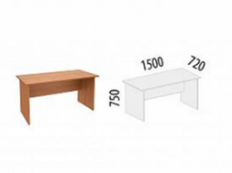 Стол письменный предназначен для эксплуатации в офисах, образовательных учреждениях, а также домашних условиях.   https://davitamebel.ru/catalog/stol_alfa_61_10/шт.1Резак Ideal 1046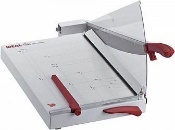 Резак Ideal 1046 с устройствм автоматического прижима стопы.https://www.foroffice.ru/products/description/43287.html шт.2/5Стул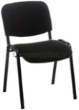 https://www.express-office.ru/catalog/chairs/visitor-chairs/izo-fabrikant/ шт.1Резак гильотинный на станине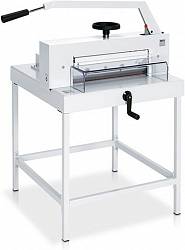 Ideal 4705 — гильотинный резак для оперативной полиграфии.https://www.foroffice.ru/products/description/20574.html шт.1/5Брошюровщик на металлическую пружину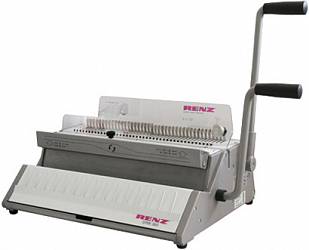 Renz SRW 360 — ручная брошюровочная машина. Этот брошюратор позволяет работать с документами любых форматов, а ширина перфорации в 360 мм позволяет перфорировать листы для календарей за один прием.https://www.foroffice.ru/products/description/20678.html шт.2/5Электрический степлер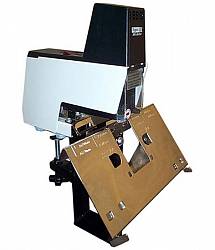 Узкий электрический степлер Rapid 106 для офиса и скрепления упаковки.https://www.foroffice.ru/products/description/1595.html шт.2/5Обжимной пресс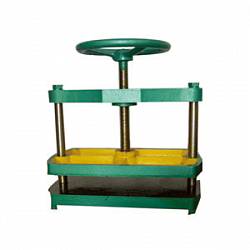 Обжимной пресс Bulros DC-900B механическийшт.2/5РАСХОДНЫЕ МАТЕРИАЛЫ НА 1 УЧАСТНИКАРАСХОДНЫЕ МАТЕРИАЛЫ НА 1 УЧАСТНИКАРАСХОДНЫЕ МАТЕРИАЛЫ НА 1 УЧАСТНИКАРАСХОДНЫЕ МАТЕРИАЛЫ НА 1 УЧАСТНИКАРАСХОДНЫЕ МАТЕРИАЛЫ НА 1 УЧАСТНИКАРАСХОДНЫЕ МАТЕРИАЛЫ НА 1 УЧАСТНИКАРАСХОДНЫЕ МАТЕРИАЛЫ НА 1 УЧАСТНИКА№п/пНаименованиеФото расходных материаловТехнические характеристики оборудования, инструментов и ссылка на сайт производителя, поставщикаТехнические характеристики оборудования, инструментов и ссылка на сайт производителя, поставщикаЕд. измеренияНеобходимое кол-во1.Бумага писчая ф. А4, масса 80 г/м2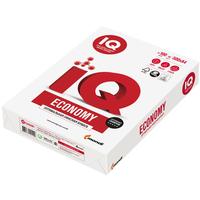 Бумага форматная, офиснаяhttps://www.komus.ru/ Бумага форматная, офиснаяhttps://www.komus.ru/ 12.Бумага А4, масса 160 г/м2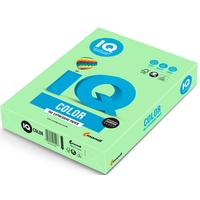 Бумага форматная, офиснаяhttps://www.komus.ru/ Бумага форматная, офиснаяhttps://www.komus.ru/ 2/53.Бумага А3, масса 160 г/м2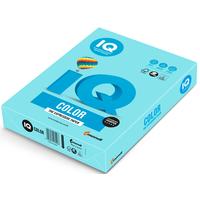 Бумага форматная, офиснаяhttps://www.komus.ru/ Бумага форматная, офиснаяhttps://www.komus.ru/ 1/54.Бумага А3, масса 200 г/м2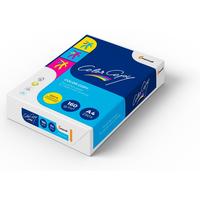 Бумага форматная, офиснаяhttps://www.komus.ru/ Бумага форматная, офиснаяhttps://www.komus.ru/ 1/55.Марля полиграфическая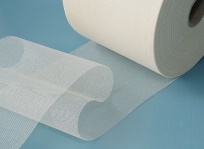 Марля полиграфическая — хлопчатобумажная ткань полотняного переплетения. С целью придания жесткости ткань сильно аппретирована крахмалистыми веществами (около 30%). http://www.konkordpolygraf.ru/materialy/marlya-poligraficheskaya Марля полиграфическая — хлопчатобумажная ткань полотняного переплетения. С целью придания жесткости ткань сильно аппретирована крахмалистыми веществами (около 30%). http://www.konkordpolygraf.ru/materialy/marlya-poligraficheskaya 1м/56.Бумвинил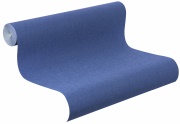 Покровной материалhttp://www.konkordpolygraf.ru/materialy/bumvinil Покровной материалhttp://www.konkordpolygraf.ru/materialy/bumvinil 2м/57.Полиграфический клей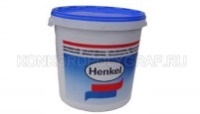 Дисперсионный клей Адгезин А 7232http://www.konkordpolygraf.ru/klej-poligraficheskij/adgezin Дисперсионный клей Адгезин А 7232http://www.konkordpolygraf.ru/klej-poligraficheskij/adgezin 1л/58.Полиграфический клей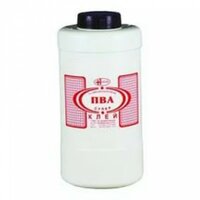 ПВАhttp://www.konkordpolygraf.ru/klej-poligraficheskij/pva-dispersiya ПВАhttp://www.konkordpolygraf.ru/klej-poligraficheskij/pva-dispersiya 1л/59.Ляссе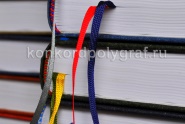 Закладка ляссе для книгhttp://www.konkordpolygraf.ru/materialy/lyasse Закладка ляссе для книгhttp://www.konkordpolygraf.ru/materialy/lyasse 2м/510.Каптал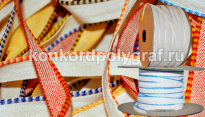 Каптал поставляется шириной 12 мм, длинна намотки 250 метров.http://www.konkordpolygraf.ru/materialy/kaptal Каптал поставляется шириной 12 мм, длинна намотки 250 метров.http://www.konkordpolygraf.ru/materialy/kaptal 0,1 м11.Нитки для ручного сшивания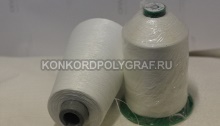 Нитки полиграфические 44ЛХ, 65ЛХhttp://www.konkordpolygraf.ru/nitki/nitki-dlya-nsh-tip-50k Нитки полиграфические 44ЛХ, 65ЛХhttp://www.konkordpolygraf.ru/nitki/nitki-dlya-nsh-tip-50k 112.Иглы полиграфические ручные 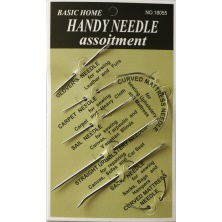 Иглы для шитья ручные "Gamma" для переплета работ 7" N-212 в блистере 2 шт.Иглы для шитья ручные "Gamma" для переплета работ 4" N-215 10 шт. в блистереhttps://pava.pro/instrumenty/nabor-ruchnyh-igl-dlja-plotnyh-materialov-7-sht Иглы для шитья ручные "Gamma" для переплета работ 7" N-212 в блистере 2 шт.Иглы для шитья ручные "Gamma" для переплета работ 4" N-215 10 шт. в блистереhttps://pava.pro/instrumenty/nabor-ruchnyh-igl-dlja-plotnyh-materialov-7-sht 1113.Картон переплетный 0,5-0,75 мм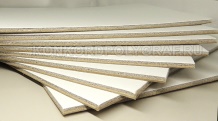 Картон переплетный для изготовления твердых обложек, формат А3http://www.konkordpolygraf.ru/karton-s-porolonom Картон переплетный для изготовления твердых обложек, формат А3http://www.konkordpolygraf.ru/karton-s-porolonom 114.Гладилка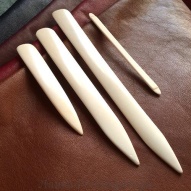 Палочка для бигованияhttps://leonardo.ru/ishop/good_19079613842/?utm_source=YandexMarket&utm_medium=cpc&utm_campaign=52&ymclid=16103728302982688679000001 Палочка для бигованияhttps://leonardo.ru/ishop/good_19079613842/?utm_source=YandexMarket&utm_medium=cpc&utm_campaign=52&ymclid=16103728302982688679000001 115.Ножницы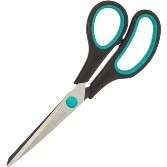 Ножницы канцелярскиеhttps://www.komus.ru/ Ножницы канцелярскиеhttps://www.komus.ru/ 116.Линейка металлическая 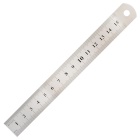 Линейка Attache Line 30 см металлическаяhttps://market.yandex.ru/product--brauberg-lineika-metallicheskaia-30-sm-210381/475776094?text=линейка%20металлическая%20купить Линейка Attache Line 30 см металлическаяhttps://market.yandex.ru/product--brauberg-lineika-metallicheskaia-30-sm-210381/475776094?text=линейка%20металлическая%20купить 117.Кисти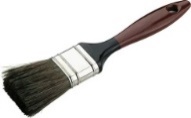 Кисть синтетика плоская №20 или круглая.Кисть круглая STAYER 10х40 мм (0141-40)https://www.krepelektrosnab.ru/malyarnyj-instrument/kisti-ploskie/kist-ploskaya-stayer-lasur-euro-smeshannaya-naturalnaya-i-iskusstvennaya-shetina-plastmassovaya-ruchka-20mm-01081-20.html?ymclid=16113195475144124335000001 Кисть синтетика плоская №20 или круглая.Кисть круглая STAYER 10х40 мм (0141-40)https://www.krepelektrosnab.ru/malyarnyj-instrument/kisti-ploskie/kist-ploskaya-stayer-lasur-euro-smeshannaya-naturalnaya-i-iskusstvennaya-shetina-plastmassovaya-ruchka-20mm-01081-20.html?ymclid=16113195475144124335000001 218.Шило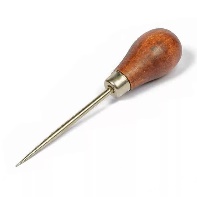 https://www.vseinstrumenti.ru/ruchnoy-instrument/hozyaystvennye/shilya/zubr/master-sapozhnoe.-ergonomichnaya-obrezinennaya-rukoyatka.-dlina-60mm.-d-3mm-09570-3/ https://www.vseinstrumenti.ru/ruchnoy-instrument/hozyaystvennye/shilya/zubr/master-sapozhnoe.-ergonomichnaya-obrezinennaya-rukoyatka.-dlina-60mm.-d-3mm-09570-3/ 1Ластик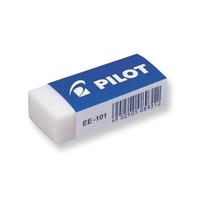 Ластик в картонном держателе 61x21x11 ммhttps://www.komus.ru/ Ластик в картонном держателе 61x21x11 ммhttps://www.komus.ru/ 1Салфетки влажные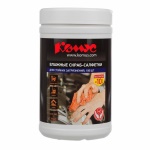 Салфетки влажные для рукhttps://www.komus.ru/katalog/katalog-instrumentov/avtotovary/salfetki-polotentsa-dlya-avtomobilya/salfetki-vlazhnye-komus-skrab-dlya-ochistki-ruk-ot-silnykh-zagryaznenij-40-shtuk-/p/1020778/?from=block-123-2 Салфетки влажные для рукhttps://www.komus.ru/katalog/katalog-instrumentov/avtotovary/salfetki-polotentsa-dlya-avtomobilya/salfetki-vlazhnye-komus-skrab-dlya-ochistki-ruk-ot-silnykh-zagryaznenij-40-shtuk-/p/1020778/?from=block-123-2 1Полотенца бумажные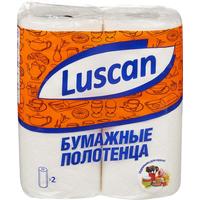 Универсальные бумажные полотенцаhttps://www.komus.ru/katalog/khozyajstvennye-tovary/bumazhnye-gigienicheskie-sredstva-i-derzhateli/bumazhnye-polotentsa/polotentsa-bytovye/polotentsa-bumazhnye-luscan-2-slojnye-belye-2-rulona-po-12-5-metrov/p/317393/?from=block-123-8Универсальные бумажные полотенцаhttps://www.komus.ru/katalog/khozyajstvennye-tovary/bumazhnye-gigienicheskie-sredstva-i-derzhateli/bumazhnye-polotentsa/polotentsa-bytovye/polotentsa-bumazhnye-luscan-2-slojnye-belye-2-rulona-po-12-5-metrov/p/317393/?from=block-123-83/5Карандаши простые HB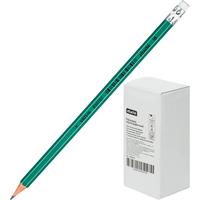 https://www.komus.ru/ https://www.komus.ru/ 1/5Зажимы для бумаг 51 мм черные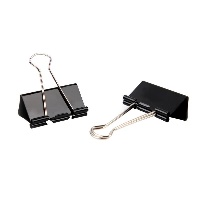 https://www.komus.ru/ https://www.komus.ru/ 1РАСХОДНЫЕ МАТЕРИАЛЫ, ОБОРУДОВАНИЕ И ИНСТРУМЕНТЫ, КОТОРЫЕ УЧАСТНИКИ ДОЛЖНЫ ИМЕТЬ ПРИ СЕБЕ (при необходимости)РАСХОДНЫЕ МАТЕРИАЛЫ, ОБОРУДОВАНИЕ И ИНСТРУМЕНТЫ, КОТОРЫЕ УЧАСТНИКИ ДОЛЖНЫ ИМЕТЬ ПРИ СЕБЕ (при необходимости)РАСХОДНЫЕ МАТЕРИАЛЫ, ОБОРУДОВАНИЕ И ИНСТРУМЕНТЫ, КОТОРЫЕ УЧАСТНИКИ ДОЛЖНЫ ИМЕТЬ ПРИ СЕБЕ (при необходимости)РАСХОДНЫЕ МАТЕРИАЛЫ, ОБОРУДОВАНИЕ И ИНСТРУМЕНТЫ, КОТОРЫЕ УЧАСТНИКИ ДОЛЖНЫ ИМЕТЬ ПРИ СЕБЕ (при необходимости)РАСХОДНЫЕ МАТЕРИАЛЫ, ОБОРУДОВАНИЕ И ИНСТРУМЕНТЫ, КОТОРЫЕ УЧАСТНИКИ ДОЛЖНЫ ИМЕТЬ ПРИ СЕБЕ (при необходимости)РАСХОДНЫЕ МАТЕРИАЛЫ, ОБОРУДОВАНИЕ И ИНСТРУМЕНТЫ, КОТОРЫЕ УЧАСТНИКИ ДОЛЖНЫ ИМЕТЬ ПРИ СЕБЕ (при необходимости)Не предусмотреноРАСХОДНЫЕ МАТЕРИАЛЫ И ОБОРУДОВАНИЕ, ЗАПРЕЩЕННЫЕ НА ПЛОЩАДКЕРАСХОДНЫЕ МАТЕРИАЛЫ И ОБОРУДОВАНИЕ, ЗАПРЕЩЕННЫЕ НА ПЛОЩАДКЕРАСХОДНЫЕ МАТЕРИАЛЫ И ОБОРУДОВАНИЕ, ЗАПРЕЩЕННЫЕ НА ПЛОЩАДКЕРАСХОДНЫЕ МАТЕРИАЛЫ И ОБОРУДОВАНИЕ, ЗАПРЕЩЕННЫЕ НА ПЛОЩАДКЕРАСХОДНЫЕ МАТЕРИАЛЫ И ОБОРУДОВАНИЕ, ЗАПРЕЩЕННЫЕ НА ПЛОЩАДКЕРАСХОДНЫЕ МАТЕРИАЛЫ И ОБОРУДОВАНИЕ, ЗАПРЕЩЕННЫЕ НА ПЛОЩАДКЕ1.Личные инструменты и клейДОПОЛНИТЕЛЬНОЕ ОБОРУДОВАНИЕ, ИНСТРУМЕНТЫ КОТОРОЕ МОЖЕТ ПРИВЕСТИ С СОБОЙ УЧАСТНИК (при необходимости)ДОПОЛНИТЕЛЬНОЕ ОБОРУДОВАНИЕ, ИНСТРУМЕНТЫ КОТОРОЕ МОЖЕТ ПРИВЕСТИ С СОБОЙ УЧАСТНИК (при необходимости)ДОПОЛНИТЕЛЬНОЕ ОБОРУДОВАНИЕ, ИНСТРУМЕНТЫ КОТОРОЕ МОЖЕТ ПРИВЕСТИ С СОБОЙ УЧАСТНИК (при необходимости)ДОПОЛНИТЕЛЬНОЕ ОБОРУДОВАНИЕ, ИНСТРУМЕНТЫ КОТОРОЕ МОЖЕТ ПРИВЕСТИ С СОБОЙ УЧАСТНИК (при необходимости)ДОПОЛНИТЕЛЬНОЕ ОБОРУДОВАНИЕ, ИНСТРУМЕНТЫ КОТОРОЕ МОЖЕТ ПРИВЕСТИ С СОБОЙ УЧАСТНИК (при необходимости)ДОПОЛНИТЕЛЬНОЕ ОБОРУДОВАНИЕ, ИНСТРУМЕНТЫ КОТОРОЕ МОЖЕТ ПРИВЕСТИ С СОБОЙ УЧАСТНИК (при необходимости)№п/пНаименованиеНаименование оборудования или инструмента, или мебелиТехнические характеристики оборудования, инструментов и ссылка на сайт производителя, поставщикаЕд. измеренияНеобходимое кол-во1.Не предусмотреноОБОРУДОВАНИЕ НА 1-ГО УЧАСТНИКА ОБОРУДОВАНИЕ НА 1-ГО УЧАСТНИКА ОБОРУДОВАНИЕ НА 1-ГО УЧАСТНИКА ОБОРУДОВАНИЕ НА 1-ГО УЧАСТНИКА ОБОРУДОВАНИЕ НА 1-ГО УЧАСТНИКА ОБОРУДОВАНИЕ НА 1-ГО УЧАСТНИКА ОБОРУДОВАНИЕ НА 1-ГО УЧАСТНИКА №п/пНаименованиеФото оборудования или инструмента, или мебелиФото оборудования или инструмента, или мебелиТехнические характеристики оборудования, инструментов и ссылка на сайт производителя, поставщикаЕд. измеренияНеобходимое кол-воНеобходимое кол-воСтол рабочий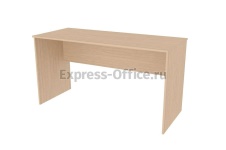 Размеры изделия — 1400х600х760https://www.express-office.ru/catalog/staff/ofisnye-stoly/14400/ 1 шт1 штОфисный стул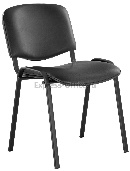 https://www.express-office.ru/catalog/chairs/visitor-chairs/iso-24-black-nowy-styl/ 1 шт1 штРезак сабельный для бумаги IDEAL 1135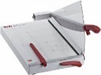 Резак Ideal 1135 с устройством автоматического прижима стопы.https://www.foroffice.ru/products/description/43021.html?utm_source=direct&utm_medium=cpc&utm_term=ideal%201135&utm_campaign=poligrafiia-do-100000-rezaki-potovarka-14583-1-38409146&utm_content=v2%7C%7C6547524899%7C%7C14843332749%7C%7Cideal%201135%7C%7C1%7C%7Cpremium%7C%7Cnone%7C%7Csearch%7C%7Cno&yclid=18251386069406480394 1/3 шт1/3 штРезак для бумаги Ideal 4705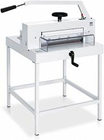 Механический резак гильотинного типаhttps://www.foroffice.ru/products/description/20574.html 1/3 шт1/3 штПереплетчик на металлическую пружину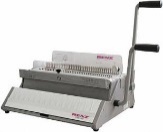 Renz SRW 360 — ручная брошюровочная машина. Этот переплетчик позволяет работать с документами любых форматов, а ширина перфорации в 360 мм позволяет перфорировать листы для календарей за один прием.https://www.foroffice.ru/products/description/20678.html 1/3 шт1/3 штЭлектрический степлерУзкий электрический степлер Rapid 106Е для офиса и скрепления упаковки.https://www.foroffice.ru/products/description/1595.html 1/3 шт1/3 штОбжимной прессОбжимной пресс Bulros DC-900B механическийhttps://www.foroffice.ru/products/description/51540.html?utm_source=direct&utm_medium=cpc&utm_term=bulros%20dc%20900b&utm_campaign=poligrafiia-do-100000-knigosborka-potovarka-14583-1-38199629&utm_content=v2%7C%7C6513381022%7C%7C14774415015%7C%7Cbulros%20dc%20900b%7C%7C2%7C%7Cpremium%7C%7Cnone%7C%7Csearch%7C%7Cno&yclid=18255385727247880562 1/3 шт1/3 штРизограф (дупликатор)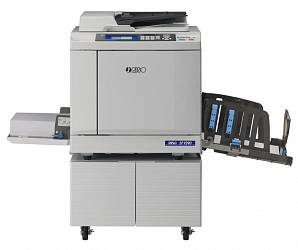 Сканирование и печать с высоким разрешением в 600×600 dpi, А3https://www.foroffice.ru/products/description/136063.html 1/3 шт1/3 штМФУ Konica Minolta bizhub C250i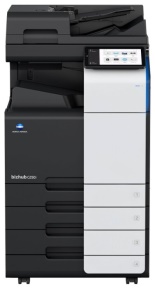 https://redtoner.ru/glavnaya/product/mfu-konica-minolta-bizhub-c250i?_openstat=bWFya2V0LnlhbmRleC5ydTvQnNCk0KMgS29uaWNhIE1pbm9sdGEgYml6aHViIEMyNTBpO0t0M1lkUGJmVkFOd0hzTm50ZmVoTXc7&ymclid=16113165707252400151200001  1/3 шт1/3 штНоутбук или ПК комплект для для подключения к ризографу и МФУ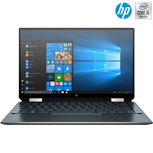 https://market.yandex.ru/product--noutbuk-xiaomi-mi-notebook-15-6-2019-intel-core-i7-8550u-1800mhz-15-6-1920x1080-8gb-512gb-ssd-dvd-net-intel-uhd-graphics-620-wi-fi-bluetooth-windows-10-home/649706086?text=ноутбук&lr=213&clid=698&utm_medium=cpc 1 шт1 штРАСХОДНЫЕ МАТЕРИАЛЫ НА 1 УЧАСТНИКАРАСХОДНЫЕ МАТЕРИАЛЫ НА 1 УЧАСТНИКАРАСХОДНЫЕ МАТЕРИАЛЫ НА 1 УЧАСТНИКАРАСХОДНЫЕ МАТЕРИАЛЫ НА 1 УЧАСТНИКАРАСХОДНЫЕ МАТЕРИАЛЫ НА 1 УЧАСТНИКАРАСХОДНЫЕ МАТЕРИАЛЫ НА 1 УЧАСТНИКАРАСХОДНЫЕ МАТЕРИАЛЫ НА 1 УЧАСТНИКА№п/пНаименованиеФото расходных материаловТехнические характеристики оборудования, инструментов и ссылка на сайт производителя, поставщикаТехнические характеристики оборудования, инструментов и ссылка на сайт производителя, поставщикаЕд. измеренияНеобходимое кол-воНеобходимое кол-во1.Бумага писчая ф. А4, масса 80 г/м2Бумага форматная, офиснаяhttps://www.komus.ru/ Бумага форматная, офиснаяhttps://www.komus.ru/ 112.Бумага А4, масса 160 г/м2Бумага форматная, офиснаяhttps://www.komus.ru/ Бумага форматная, офиснаяhttps://www.komus.ru/ 2/52/53.Бумага А3, масса 160 г/м2Бумага форматная, офиснаяhttps://www.komus.ru/ Бумага форматная, офиснаяhttps://www.komus.ru/ 1/51/54.Бумага А3, масса 200 г/м2Бумага форматная, офиснаяhttps://www.komus.ru/ Бумага форматная, офиснаяhttps://www.komus.ru/ 1/51/55.Марля полиграфическаяМарля полиграфическая — хлопчатобумажная ткань полотняного переплетения. С целью придания жесткости ткань сильно аппретирована крахмалистыми веществами (около 30%). http://www.konkordpolygraf.ru/materialy/marlya-poligraficheskaya Марля полиграфическая — хлопчатобумажная ткань полотняного переплетения. С целью придания жесткости ткань сильно аппретирована крахмалистыми веществами (около 30%). http://www.konkordpolygraf.ru/materialy/marlya-poligraficheskaya 1м/51м/56.БумвинилПокровной материалhttp://www.konkordpolygraf.ru/materialy/bumvinil Покровной материалhttp://www.konkordpolygraf.ru/materialy/bumvinil 2м/52м/57.Полиграфический клейДисперсионный клей Адгезин А 7232http://www.konkordpolygraf.ru/klej-poligraficheskij/adgezin Дисперсионный клей Адгезин А 7232http://www.konkordpolygraf.ru/klej-poligraficheskij/adgezin 1л/51л/58.Полиграфический клейПВАhttp://www.konkordpolygraf.ru/klej-poligraficheskij/pva-dispersiya ПВАhttp://www.konkordpolygraf.ru/klej-poligraficheskij/pva-dispersiya 1л/51л/59.ЛяссеЗакладка ляссе для книгhttp://www.konkordpolygraf.ru/materialy/lyasse Закладка ляссе для книгhttp://www.konkordpolygraf.ru/materialy/lyasse 2м/52м/510.КапталКаптал поставляется шириной 12 мм, длинна намотки 250 метров.http://www.konkordpolygraf.ru/materialy/kaptal Каптал поставляется шириной 12 мм, длинна намотки 250 метров.http://www.konkordpolygraf.ru/materialy/kaptal 0,1 м0,1 м11.Нитки для ручного сшиванияНитки полиграфические 44ЛХ, 65ЛХhttp://www.konkordpolygraf.ru/nitki/nitki-dlya-nsh-tip-50k Нитки полиграфические 44ЛХ, 65ЛХhttp://www.konkordpolygraf.ru/nitki/nitki-dlya-nsh-tip-50k 1112.Иглы полиграфические ручные Иглы для шитья ручные "Gamma" для переплета работ 7" N-212 в блистере 2 шт.Иглы для шитья ручные "Gamma" для переплета работ 4" N-215 10 шт. в блистереhttps://pava.pro/instrumenty/nabor-ruchnyh-igl-dlja-plotnyh-materialov-7-sht Иглы для шитья ручные "Gamma" для переплета работ 7" N-212 в блистере 2 шт.Иглы для шитья ручные "Gamma" для переплета работ 4" N-215 10 шт. в блистереhttps://pava.pro/instrumenty/nabor-ruchnyh-igl-dlja-plotnyh-materialov-7-sht 111113.Картон переплетный 0,5-0,75 ммКартон переплетный для изготовления твердых обложек, формат А3http://www.konkordpolygraf.ru/karton-s-porolonom Картон переплетный для изготовления твердых обложек, формат А3http://www.konkordpolygraf.ru/karton-s-porolonom 1114.Пружины металлические для переплета 9,5 мм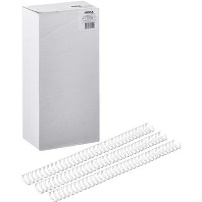 Металлические пружины для изготовления календарей, блокнотов, тетрадейhttps://www.komus.ru/ Металлические пружины для изготовления календарей, блокнотов, тетрадейhttps://www.komus.ru/ 1/51/515.Пружины металлические для переплета 11,1 мм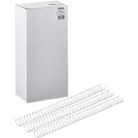 Металлические пружины для изготовления календарей, блокнотов, тетрадейhttps://www.komus.ru/ Металлические пружины для изготовления календарей, блокнотов, тетрадейhttps://www.komus.ru/ 1/51/516.Пружины металлические для переплета 12,7 ммМеталлические пружины для изготовления календарей, блокнотов, тетрадейhttps://www.komus.ru/ Металлические пружины для изготовления календарей, блокнотов, тетрадейhttps://www.komus.ru/ 1/51/517.Ригель 200 мм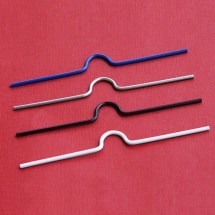 Специальный подвесной крючок, предназначенный для крепления настенного перекидного календаряhttps://www.foroffice.ru/products/dlya_kalendarey.html Специальный подвесной крючок, предназначенный для крепления настенного перекидного календаряhttps://www.foroffice.ru/products/dlya_kalendarey.html 1/51/518.Кольцо пикколо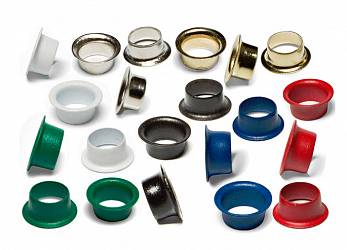 Люверсы (кольцо пикколо) диаметром от 4 мм используют при изготовлении календарей, бирок или этикетокhttps://www.foroffice.ru/products/dlya_kalendarey.html Люверсы (кольцо пикколо) диаметром от 4 мм используют при изготовлении календарей, бирок или этикетокhttps://www.foroffice.ru/products/dlya_kalendarey.html 1/51/519.Календарный курсор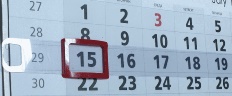 Календарный курсор на ленточке для календаряhttps://www.foroffice.ru/products/dlya_kalendarey.html Календарный курсор на ленточке для календаряhttps://www.foroffice.ru/products/dlya_kalendarey.html 1/51/520.ГладилкаПалочка для бигованияhttps://leonardo.ru/ishop/good_19079613842/?utm_source=YandexMarket&utm_medium=cpc&utm_campaign=52&ymclid=16103728302982688679000001 Палочка для бигованияhttps://leonardo.ru/ishop/good_19079613842/?utm_source=YandexMarket&utm_medium=cpc&utm_campaign=52&ymclid=16103728302982688679000001 1121.НожницыНожницы канцелярскиеhttps://www.komus.ru/ Ножницы канцелярскиеhttps://www.komus.ru/ 1122.Линейка металлическая Линейка Attache Line 30 см металлическаяhttps://market.yandex.ru/product--brauberg-lineika-metallicheskaia-30-sm-210381/475776094?text=линейка%20металлическая%20купить Линейка Attache Line 30 см металлическаяhttps://market.yandex.ru/product--brauberg-lineika-metallicheskaia-30-sm-210381/475776094?text=линейка%20металлическая%20купить 1123.КистиКисть синтетика плоская №20 или круглая.Кисть круглая STAYER 10х40 мм (0141-40)https://www.krepelektrosnab.ru/malyarnyj-instrument/kisti-ploskie/kist-ploskaya-stayer-lasur-euro-smeshannaya-naturalnaya-i-iskusstvennaya-shetina-plastmassovaya-ruchka-20mm-01081-20.html?ymclid=16113195475144124335000001 Кисть синтетика плоская №20 или круглая.Кисть круглая STAYER 10х40 мм (0141-40)https://www.krepelektrosnab.ru/malyarnyj-instrument/kisti-ploskie/kist-ploskaya-stayer-lasur-euro-smeshannaya-naturalnaya-i-iskusstvennaya-shetina-plastmassovaya-ruchka-20mm-01081-20.html?ymclid=16113195475144124335000001 22Шилоhttps://www.vseinstrumenti.ru/ruchnoy-instrument/hozyaystvennye/shilya/zubr/master-sapozhnoe.-ergonomichnaya-obrezinennaya-rukoyatka.-dlina-60mm.-d-3mm-09570-3/ https://www.vseinstrumenti.ru/ruchnoy-instrument/hozyaystvennye/shilya/zubr/master-sapozhnoe.-ergonomichnaya-obrezinennaya-rukoyatka.-dlina-60mm.-d-3mm-09570-3/ 11ЛастикЛастик в картонном держателе 61x21x11 ммhttps://www.komus.ru/ Ластик в картонном держателе 61x21x11 ммhttps://www.komus.ru/ 11Салфетки влажныеСалфетки влажные для рукhttps://www.komus.ru/katalog/katalog-instrumentov/avtotovary/salfetki-polotentsa-dlya-avtomobilya/salfetki-vlazhnye-komus-skrab-dlya-ochistki-ruk-ot-silnykh-zagryaznenij-40-shtuk-/p/1020778/?from=block-123-2 Салфетки влажные для рукhttps://www.komus.ru/katalog/katalog-instrumentov/avtotovary/salfetki-polotentsa-dlya-avtomobilya/salfetki-vlazhnye-komus-skrab-dlya-ochistki-ruk-ot-silnykh-zagryaznenij-40-shtuk-/p/1020778/?from=block-123-2 11Полотенца бумажныеУниверсальные бумажные полотенцаhttps://www.komus.ru/katalog/khozyajstvennye-tovary/bumazhnye-gigienicheskie-sredstva-i-derzhateli/bumazhnye-polotentsa/polotentsa-bytovye/polotentsa-bumazhnye-luscan-2-slojnye-belye-2-rulona-po-12-5-metrov/p/317393/?from=block-123-8Универсальные бумажные полотенцаhttps://www.komus.ru/katalog/khozyajstvennye-tovary/bumazhnye-gigienicheskie-sredstva-i-derzhateli/bumazhnye-polotentsa/polotentsa-bytovye/polotentsa-bumazhnye-luscan-2-slojnye-belye-2-rulona-po-12-5-metrov/p/317393/?from=block-123-83/53/5Карандаши простые HBhttps://www.komus.ru/ https://www.komus.ru/ 1/51/5Зажимы для бумаг 51 мм черныеhttps://www.komus.ru/ https://www.komus.ru/ 11Скобы для электростеплера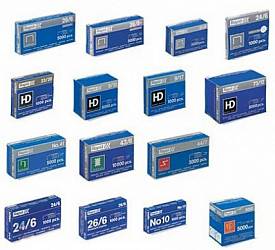 https://www.foroffice.ru/products/description/20639.html https://www.foroffice.ru/products/description/20639.html 1/51/5Кусачки боковые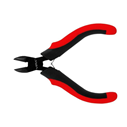 https://www.komus.ru/ https://www.komus.ru/ 11	РАСХОДНЫЕ МАТЕРИАЛЫ, ОБОРУДОВАНИЕ И ИНСТРУМЕНТЫ, КОТОРЫЕ УЧАСТНИКИ ДОЛЖНЫ ИМЕТЬ ПРИ СЕБЕ (при необходимости)	РАСХОДНЫЕ МАТЕРИАЛЫ, ОБОРУДОВАНИЕ И ИНСТРУМЕНТЫ, КОТОРЫЕ УЧАСТНИКИ ДОЛЖНЫ ИМЕТЬ ПРИ СЕБЕ (при необходимости)	РАСХОДНЫЕ МАТЕРИАЛЫ, ОБОРУДОВАНИЕ И ИНСТРУМЕНТЫ, КОТОРЫЕ УЧАСТНИКИ ДОЛЖНЫ ИМЕТЬ ПРИ СЕБЕ (при необходимости)	РАСХОДНЫЕ МАТЕРИАЛЫ, ОБОРУДОВАНИЕ И ИНСТРУМЕНТЫ, КОТОРЫЕ УЧАСТНИКИ ДОЛЖНЫ ИМЕТЬ ПРИ СЕБЕ (при необходимости)	РАСХОДНЫЕ МАТЕРИАЛЫ, ОБОРУДОВАНИЕ И ИНСТРУМЕНТЫ, КОТОРЫЕ УЧАСТНИКИ ДОЛЖНЫ ИМЕТЬ ПРИ СЕБЕ (при необходимости)	РАСХОДНЫЕ МАТЕРИАЛЫ, ОБОРУДОВАНИЕ И ИНСТРУМЕНТЫ, КОТОРЫЕ УЧАСТНИКИ ДОЛЖНЫ ИМЕТЬ ПРИ СЕБЕ (при необходимости)	РАСХОДНЫЕ МАТЕРИАЛЫ, ОБОРУДОВАНИЕ И ИНСТРУМЕНТЫ, КОТОРЫЕ УЧАСТНИКИ ДОЛЖНЫ ИМЕТЬ ПРИ СЕБЕ (при необходимости)Не предусмотреноНе предусмотреноРАСХОДНЫЕ МАТЕРИАЛЫ И ОБОРУДОВАНИЕ, ЗАПРЕЩЕННЫЕ НА ПЛОЩАДКЕРАСХОДНЫЕ МАТЕРИАЛЫ И ОБОРУДОВАНИЕ, ЗАПРЕЩЕННЫЕ НА ПЛОЩАДКЕРАСХОДНЫЕ МАТЕРИАЛЫ И ОБОРУДОВАНИЕ, ЗАПРЕЩЕННЫЕ НА ПЛОЩАДКЕРАСХОДНЫЕ МАТЕРИАЛЫ И ОБОРУДОВАНИЕ, ЗАПРЕЩЕННЫЕ НА ПЛОЩАДКЕРАСХОДНЫЕ МАТЕРИАЛЫ И ОБОРУДОВАНИЕ, ЗАПРЕЩЕННЫЕ НА ПЛОЩАДКЕРАСХОДНЫЕ МАТЕРИАЛЫ И ОБОРУДОВАНИЕ, ЗАПРЕЩЕННЫЕ НА ПЛОЩАДКЕРАСХОДНЫЕ МАТЕРИАЛЫ И ОБОРУДОВАНИЕ, ЗАПРЕЩЕННЫЕ НА ПЛОЩАДКЕЛичные инструменты и клейЛичные инструменты и клейДОПОЛНИТЕЛЬНОЕ ОБОРУДОВАНИЕ, ИНСТРУМЕНТЫ КОТОРОЕ МОЖЕТ ПРИВЕСТИ С СОБОЙ УЧАСТНИК (при необходимости)ДОПОЛНИТЕЛЬНОЕ ОБОРУДОВАНИЕ, ИНСТРУМЕНТЫ КОТОРОЕ МОЖЕТ ПРИВЕСТИ С СОБОЙ УЧАСТНИК (при необходимости)ДОПОЛНИТЕЛЬНОЕ ОБОРУДОВАНИЕ, ИНСТРУМЕНТЫ КОТОРОЕ МОЖЕТ ПРИВЕСТИ С СОБОЙ УЧАСТНИК (при необходимости)ДОПОЛНИТЕЛЬНОЕ ОБОРУДОВАНИЕ, ИНСТРУМЕНТЫ КОТОРОЕ МОЖЕТ ПРИВЕСТИ С СОБОЙ УЧАСТНИК (при необходимости)ДОПОЛНИТЕЛЬНОЕ ОБОРУДОВАНИЕ, ИНСТРУМЕНТЫ КОТОРОЕ МОЖЕТ ПРИВЕСТИ С СОБОЙ УЧАСТНИК (при необходимости)ДОПОЛНИТЕЛЬНОЕ ОБОРУДОВАНИЕ, ИНСТРУМЕНТЫ КОТОРОЕ МОЖЕТ ПРИВЕСТИ С СОБОЙ УЧАСТНИК (при необходимости)ДОПОЛНИТЕЛЬНОЕ ОБОРУДОВАНИЕ, ИНСТРУМЕНТЫ КОТОРОЕ МОЖЕТ ПРИВЕСТИ С СОБОЙ УЧАСТНИК (при необходимости)№п/пНаименованиеНаименование оборудования или инструмента, или мебелиТехнические характеристики оборудования, инструментов и ссылка на сайт производителя, поставщикаТехнические характеристики оборудования, инструментов и ссылка на сайт производителя, поставщикаЕд. измеренияНеобходимое кол-воНеобходимое кол-воНе предусмотреноНе предусмотреноОБОРУДОВАНИЕ НА 1-ГО ЭКСПЕРТА (при необходимости)ОБОРУДОВАНИЕ НА 1-ГО ЭКСПЕРТА (при необходимости)ОБОРУДОВАНИЕ НА 1-ГО ЭКСПЕРТА (при необходимости)ОБОРУДОВАНИЕ НА 1-ГО ЭКСПЕРТА (при необходимости)ОБОРУДОВАНИЕ НА 1-ГО ЭКСПЕРТА (при необходимости)ОБОРУДОВАНИЕ НА 1-ГО ЭКСПЕРТА (при необходимости)ОБОРУДОВАНИЕ НА 1-ГО ЭКСПЕРТА (при необходимости)№п/пНаименованиеФото необходимого оборудования или инструмента, или мебелиТехнические характеристики оборудования, инструментов и ссылка на сайт производителя, поставщикаТехнические характеристики оборудования, инструментов и ссылка на сайт производителя, поставщикаЕд. измеренияНеобходимое кол-воНеобходимое кол-во1.Стул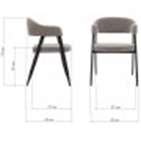 https://lifemebel.ru/catalog/stulya/dlya_kuhni/na_metallokarkase/model/stul_twin_seryy/https://lifemebel.ru/catalog/stulya/dlya_kuhni/na_metallokarkase/model/stul_twin_seryy/шт.112.Стол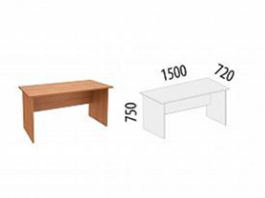 https://davitamebel.ru/catalog/stol_alfa_61_10/https://davitamebel.ru/catalog/stol_alfa_61_10/шт.11РАСХОДНЫЕ МАТЕРИАЛЫ НА 1 Эксперта (при необходимости)РАСХОДНЫЕ МАТЕРИАЛЫ НА 1 Эксперта (при необходимости)РАСХОДНЫЕ МАТЕРИАЛЫ НА 1 Эксперта (при необходимости)РАСХОДНЫЕ МАТЕРИАЛЫ НА 1 Эксперта (при необходимости)РАСХОДНЫЕ МАТЕРИАЛЫ НА 1 Эксперта (при необходимости)РАСХОДНЫЕ МАТЕРИАЛЫ НА 1 Эксперта (при необходимости)РАСХОДНЫЕ МАТЕРИАЛЫ НА 1 Эксперта (при необходимости)№п/пНаименованиеФото расходных материаловТехнические характеристики оборудования, инструментов и ссылка на сайт производителя, поставщикаТехнические характеристики оборудования, инструментов и ссылка на сайт производителя, поставщикаЕд. измеренияНеобходимое кол-воНеобходимое кол-во1.Набор шариковых ручекhttps://www.komus.ru/katalog/ruchki-karandashi-markery/sharikovye-ruchki/sharikovye-neavtomaticheskie-ruchki/nabor-sharikovykh-ruchek-beifa-aa999-4-4-tsveta-tolshhina-linii-0-5-mm-/p/131755/?from=block-301-27 https://www.komus.ru/katalog/ruchki-karandashi-markery/sharikovye-ruchki/sharikovye-neavtomaticheskie-ruchki/nabor-sharikovykh-ruchek-beifa-aa999-4-4-tsveta-tolshhina-linii-0-5-mm-/p/131755/?from=block-301-27 набор112.Карандаш простыеhttps://www.komus.ru/katalog/ruchki-karandashi-markery/karandashi-chernografitnye/karandash-chernografitnyj-hb-zatochennyj-s-lastikom-zelenyj-korpus-/p/384856/?from=block-301-9 https://www.komus.ru/katalog/ruchki-karandashi-markery/karandashi-chernografitnye/karandash-chernografitnyj-hb-zatochennyj-s-lastikom-zelenyj-korpus-/p/384856/?from=block-301-9 шт.223.Ластикиhttps://www.komus.ru/katalog/ruchki-karandashi-markery/lastiki-tochilki-linejki/lastiki/lastik-pilot-ee-101-vinilovyj-42x18x12-mm/p/613171/?from=block-301-2 https://www.komus.ru/katalog/ruchki-karandashi-markery/lastiki-tochilki-linejki/lastiki/lastik-pilot-ee-101-vinilovyj-42x18x12-mm/p/613171/?from=block-301-2 шт.114.Ножницы канцелярскиеhttps://www.komus.ru/katalog/kantstovary/kantselyarskie-nozhnitsy-i-nozhi/nozhnitsy-standartnye/nozhnitsy-attache-195-mm-s-plastikovymi-prorezinennymi-anatomicheskimi-ruchkami-biryuzovogo-chernogo-tsveta/p/47585/?from=block-301-1 https://www.komus.ru/katalog/kantstovary/kantselyarskie-nozhnitsy-i-nozhi/nozhnitsy-standartnye/nozhnitsy-attache-195-mm-s-plastikovymi-prorezinennymi-anatomicheskimi-ruchkami-biryuzovogo-chernogo-tsveta/p/47585/?from=block-301-1 шт.115.Степлерhttps://www.komus.ru/katalog/kantstovary/steplery-i-skoby/steplery-do-25-listov/stepler-attache-8215-do-25-listov-chernyj/p/159009/?from=block-301-1 https://www.komus.ru/katalog/kantstovary/steplery-i-skoby/steplery-do-25-listov/stepler-attache-8215-do-25-listov-chernyj/p/159009/?from=block-301-1 шт.116.Скобыhttps://www.komus.ru/katalog/kantstovary/steplery-i-skoby/skoby/skoby-dlya-steplerov-24/skoby-dlya-steplera-24-6-attache-economy-otsinkovannye-1000-shtuk-v-upakovke-/p/900306/?from=block-301-3 https://www.komus.ru/katalog/kantstovary/steplery-i-skoby/skoby/skoby-dlya-steplerov-24/skoby-dlya-steplera-24-6-attache-economy-otsinkovannye-1000-shtuk-v-upakovke-/p/900306/?from=block-301-3 шт.117.Файл А4https://www.komus.ru/katalog/papki-i-sistemy-arkhivatsii/fajly-i-papki-fajlovye/fajly-vkladyshi-plotnye-ot-35mkm/fajl-vkladysh-komus-a4-45-mkm-riflenyj-100-shtuk-v-upakovke/p/162440/?from=block-301-1 https://www.komus.ru/katalog/papki-i-sistemy-arkhivatsii/fajly-i-papki-fajlovye/fajly-vkladyshi-plotnye-ot-35mkm/fajl-vkladysh-komus-a4-45-mkm-riflenyj-100-shtuk-v-upakovke/p/162440/?from=block-301-1 упаковка1/51/58.Бумага А4 офиснаяhttps://www.komus.ru/katalog/bumaga-i-bumazhnye-izdeliya/bumaga-dlya-ofisnoj-tekhniki/formatnaya-bumaga/bumaga-formatnaya-belaya-dlya-ofisnoj-tekhniki/bumaga-dlya-ofisnoj-tekhniki-iq-economy-a4-marka-c-80-g-kv-m-500-listov-/p/47402/?from=block-301-3 https://www.komus.ru/katalog/bumaga-i-bumazhnye-izdeliya/bumaga-dlya-ofisnoj-tekhniki/formatnaya-bumaga/bumaga-formatnaya-belaya-dlya-ofisnoj-tekhniki/bumaga-dlya-ofisnoj-tekhniki-iq-economy-a4-marka-c-80-g-kv-m-500-listov-/p/47402/?from=block-301-3 пачка2/52/5ОБЩАЯ ИНФРАСТРУКТУРА КОНКУРСНОЙ ПЛОЩАДКИ (при необходимости)ОБЩАЯ ИНФРАСТРУКТУРА КОНКУРСНОЙ ПЛОЩАДКИ (при необходимости)ОБЩАЯ ИНФРАСТРУКТУРА КОНКУРСНОЙ ПЛОЩАДКИ (при необходимости)ОБЩАЯ ИНФРАСТРУКТУРА КОНКУРСНОЙ ПЛОЩАДКИ (при необходимости)ОБЩАЯ ИНФРАСТРУКТУРА КОНКУРСНОЙ ПЛОЩАДКИ (при необходимости)ОБЩАЯ ИНФРАСТРУКТУРА КОНКУРСНОЙ ПЛОЩАДКИ (при необходимости)ОБЩАЯ ИНФРАСТРУКТУРА КОНКУРСНОЙ ПЛОЩАДКИ (при необходимости)№п/пНаименованиеФото необходимого оборудования, средства индивидуальной защитыТехнические характеристики оборудования, инструментов и ссылка на сайт производителя, поставщикаТехнические характеристики оборудования, инструментов и ссылка на сайт производителя, поставщикаЕд. измеренияНеобходимое кол-воНеобходимое кол-во1.Порошковый огнетушитель ОП-4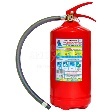 https://www.magazin01.ru/catalog/ognetushiteli/Poroshkovye-ognetushiteli/Ognetushitel-poroshkovyy-OP-4-Magazin-01-/ https://www.magazin01.ru/catalog/ognetushiteli/Poroshkovye-ognetushiteli/Ognetushitel-poroshkovyy-OP-4-Magazin-01-/ шт.112.Аптечка первой помощи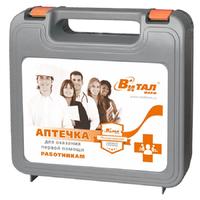 https://www.komus.ru/katalog/otraslevye-predlozheniya/meditsina/aptechki/aptechki/aptechka-pervoj-pomoshhi-rabotnikam-vitalfarm-po-prikazu-169n-plastikovyj-chemodan-/p/824027/?from=block-301-1 https://www.komus.ru/katalog/otraslevye-predlozheniya/meditsina/aptechki/aptechki/aptechka-pervoj-pomoshhi-rabotnikam-vitalfarm-po-prikazu-169n-plastikovyj-chemodan-/p/824027/?from=block-301-1 шт.113.Вешалка для одеждыhttps://lifemebel.ru/catalog/mebel_dlya_prihozhey/veshalki_napolnye/model/veshalka_d_1/ https://lifemebel.ru/catalog/mebel_dlya_prihozhey/veshalki_napolnye/model/veshalka_d_1/ шт.22КОМНАТА УЧАСТНИКОВ (при необходимости)КОМНАТА УЧАСТНИКОВ (при необходимости)КОМНАТА УЧАСТНИКОВ (при необходимости)КОМНАТА УЧАСТНИКОВ (при необходимости)КОМНАТА УЧАСТНИКОВ (при необходимости)КОМНАТА УЧАСТНИКОВ (при необходимости)КОМНАТА УЧАСТНИКОВ (при необходимости)№п/пНаименованиеФото необходимого оборудования или инструмента, или мебели, или расходных материаловТехнические характеристики оборудования, инструментов и ссылка на сайт производителя, поставщикаТехнические характеристики оборудования, инструментов и ссылка на сайт производителя, поставщикаЕд. измеренияНеобходимое кол-воНеобходимое кол-во1.Стулhttps://www.express-office.ru/catalog/chairs/visitor-chairs/izo-fabrikant/ https://www.express-office.ru/catalog/chairs/visitor-chairs/izo-fabrikant/ шт.112.Стол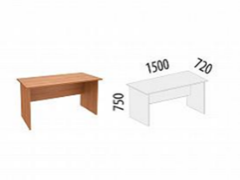 https://davitamebel.ru/catalog/stol_alfa_61_10/ https://davitamebel.ru/catalog/stol_alfa_61_10/ шт.1/51/53.Диван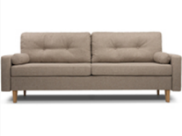 https://www.divan.ru/product/divan-dins-textile-beige https://www.divan.ru/product/divan-dins-textile-beige шт.1/51/5ДОПОЛНИТЕЛЬНЫЕ ТРЕБОВАНИЯ К ПЛОЩАДКЕ/КОММЕНТАРИИДОПОЛНИТЕЛЬНЫЕ ТРЕБОВАНИЯ К ПЛОЩАДКЕ/КОММЕНТАРИИДОПОЛНИТЕЛЬНЫЕ ТРЕБОВАНИЯ К ПЛОЩАДКЕ/КОММЕНТАРИИДОПОЛНИТЕЛЬНЫЕ ТРЕБОВАНИЯ К ПЛОЩАДКЕ/КОММЕНТАРИИДОПОЛНИТЕЛЬНЫЕ ТРЕБОВАНИЯ К ПЛОЩАДКЕ/КОММЕНТАРИИДОПОЛНИТЕЛЬНЫЕ ТРЕБОВАНИЯ К ПЛОЩАДКЕ/КОММЕНТАРИИДОПОЛНИТЕЛЬНЫЕ ТРЕБОВАНИЯ К ПЛОЩАДКЕ/КОММЕНТАРИИ№п/пНаименованиеНаименование необходимого оборудования или инструмента, или мебелиТехнические характеристики оборудования, инструментов и ссылка на сайт производителя, поставщикаТехнические характеристики оборудования, инструментов и ссылка на сайт производителя, поставщикаЕд. измеренияНеобходимое кол-воНеобходимое кол-во1.Кулер для воды 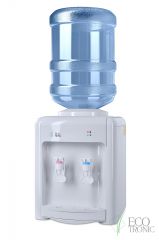 настольный без охлажденияhttps://vsekulery.ru/product/aqua-work-0-7-ld-2/ настольный без охлажденияhttps://vsekulery.ru/product/aqua-work-0-7-ld-2/ шт.222.Точка электропитания 220 вольт.шт.443.Стаканчики одноразовыеНа усмотрение организаторовНа усмотрение организаторовшт.100100Площадь, м.кв.Ширина прохода между рабочими местами, м.Специализированное оборудование, количество. Рабочее место участника с нарушением слуха3 кв.м1.5 миспользование сурдотехническихсредств является средством оптимизации учебного процесса, средством компенсации утраченной или нарушенной слуховой функцииРабочее место участника с нарушением зрения3кв.м1.5 мНаличие брайлевской компьютерной техники, электронных луп, видеоувеличителей, программ невизуального доступа к информацииРабочее место участника с нарушением ОДА4кв.м2 мНаличие компьютерной техники, адаптированной для инвалидов со специальным программным обеспечением, альтернативных устройств ввода информации и других техническихсредств приема-передачиРабочее место участника с соматическими заболеваниями3 кв.м1.5 мПовысить степень учета эргономических требований кматериаламРабочее место участника с ментальными нарушениями3кв.м1.5 мПовысить степень учета эргономических требований кматериалам